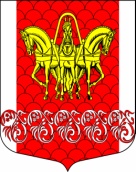 Администрациямуниципального образованияКисельнинское сельское поселениеВолховского муниципального районаЛенинградской областиПОСТАНОВЛЕНИЕот 03  августа  2015 года  № 189Об утверждении муниципальной программы «Жилье для молодежи» на 2016-2017 годы на территории  муниципального образования Кисельнинское сельское поселение Волховского муниципального района Ленинградской областиВ соответствии с Федеральным законом от 06.10.03г. № 131-ФЗ «Об общих принципах организации местного самоуправления в Российской Федерации»,  Постановлением Правительства Ленинградской области от 14.11.2013 года № 407 «Об утверждении государственной программы Ленинградской области «Обеспечение качественным жильем граждан на территории Ленинградской области»  п о с т а н о в л я ю:1. Утвердить муниципальную программу «Жилье для  молодежи» на 2016-2017 годы на территории  муниципального образования Кисельнинское сельское поселение Волховского  муниципального района Ленинградской области.2. Данное постановление подлежит официальному опубликованию в газете "Провинция. Северо-Запад" и размещению на официальном сайте МО "Кисельнинское сельское поселение"  www: кисельня.рф.4. Настоящее Постановление вступает в силу на следующий день после его официального опубликования.5. Контроль за выполнением настоящего постановления оставляю за собой.Глава администрацииМО Кисельнинское СП                                                              Т.В.Симонова Исп. А.М. Сальникова,                          48-191УТВЕРЖДЕНАпостановлением администрациимуниципального образованияКисельнинское сельское поселение Волховского муниципального района Ленинградской областиот 03.08.2015 года  № 189  МУНИЦИПАЛЬНАЯ  ПРОГРАММА"Жилье для молодежи» на 2016 - 2017 годы на территории муниципального образования Кисельнинское сельское поселение Волховского  муниципального  района Ленинградской области.ПАСПОРТмуниципальной  программы"Жилье для молодежи» на 2016 - 2017 годы» на территории муниципального образования Кисельнинское сельское поселение Волховского  муниципального  района Ленинградской областиРаздел 1. Содержание проблемы и обоснование ее программного решения.Жилищная проблема была и остается одной из наиболее сложных проблем на территории муниципального образования. Создание эффективных механизмов обеспечения жильем граждан, в том числе  молодых семей является особенно актуальным. Дополнительную остроту проблеме придают демографический кризис и связанная с ним необходимость стимулирования рождаемости.В настоящее время в  муниципальном образовании Кисельнинское сельское поселение  1(одна) семья состоят  на учете в качестве нуждающихся в улучшении жилищных условий до 1 марта 2005 года, а также, признанные органами местного самоуправления по месту их постоянного жительства нуждающимися в улучшении жилищных условий после 1 марта 2005 года 26 семей,  в том числе  21  молодая семья (молодой граждан).Как показывают результаты социологических опросов, среди причин, по которым в семьях мало детей или их нет, на первом месте стоит отсутствие перспектив на улучшение жилищных условий. Почти 50 процентов молодых семей распадаются.Жилищные проблемы оказывают негативное воздействие и на другие аспекты социальной сферы, в том числе: здоровье, образование, правонарушения и другое.Жилищным кодексом Российской Федерации (статья 2) предусмотрено создание органами государственной власти и органами местного самоуправления условий для осуществления гражданами права на жилище путем использования бюджетных средств и иных, не запрещенных законом источников денежных средств, для предоставления в установленном порядке социальных выплат для строительства или приобретения жилых помещений.Муниципальная поддержка молодых семей,  в рамках реализации мероприятий настоящей долгосрочной целевой программы содействует решению жилищной проблемы молодежи на территории муниципального образования, что создаст для молодежи стимул к повышению качества трудовой деятельности, уровня квалификации в целях роста заработной платы, позволит сформировать экономически активный слой населения, что существенным образом повлияет на улучшение демографической ситуации.Раздел 2. Цель программы2.1. Основной целью программы является муниципальная поддержка решения жилищной проблемы молодых граждан, молодых семей, признанных в установленном порядке нуждающимися в улучшении жилищных условий на территории муниципального образования Кисельнинское сельское поселение.2.2. Применительно к настоящей программе под нуждающимися в улучшении жилищных условий понимаются молодые граждане и молодые  семьи, поставленные на учет в качестве нуждающихся в улучшении жилищных условий до 1 марта 2005 года, а также молодые семьи, признанные органами местного самоуправления по месту их постоянного жительства, нуждающимися в улучшении жилищных условий после 1 марта 2005 года по основаниям, которые установлены статьей 51 Жилищного кодекса Российской Федерации.2.3. Программой предусмотрена реализация следующих целевых мероприятий:предоставление молодым гражданам  и молодым   семьям социальных выплат на приобретение жилого помещения одного или нескольких в готовом доме или путем участия в долевом строительстве;  строительство индивидуального жилого дома или пристройку жилого помещения к имеющемуся жилому дому, в том числе на завершение  ранее начатого строительство жилого дома; создание условий для привлечения молодыми семьями собственных средств, дополнительных финансовых средств банков и других организаций, предоставляющих ипотечные жилищные кредиты и займы для приобретения жилья или строительства индивидуального жилья. Раздел 3. Основные задачи программы3.1.Предоставление участникам настоящей программы за счет средств областного и местного бюджетов социальных выплат на использование их в приобретении готового жилого помещения, в оплате долевого участия в строительстве многоквартирного дома, в оплате строительства индивидуального жилого дома.3.2. В ходе реализации мероприятий программы должно быть обеспечено взаимодействие между органами местного самоуправления, кредитными и иными организациями по созданию доступности в оплате строительства (приобретения) жилья на территории муниципального образования молодыми гражданами, молодыми семьями, признанными в установленном порядке нуждающимися в улучшении жилищных условий.Раздел 4. Ресурсное обеспечение программы.Источниками финансирования программы являются:  средства бюджета Ленинградской  области;  средства бюджета Кисельнинского сельского поселения; собственные и заемные средства молодых семей; средства банков и других организаций, предоставляющих ипотечные жилищные кредиты и займы для приобретения жилья или строительства индивидуального жилья. Финансирование мероприятий программы за счет средств местного бюджета  муниципального образования Кисельнинское сельское поселение Волховского района Ленинградской области на период 2016-2017 годы составляет 190,0 тыс. руб, В том числе 2016 год – 90,0  тыс. рублей.  2017 год – 100,0 тыс. рублей. Раздел 5. Исполнители и участники мероприятий программыОсновной исполнитель программы: Администрация муниципального образования Кисельнинское сельское поселение Волховского муниципального района Ленинградской области. Участником мероприятия программы по предоставлению социальных выплат на строительство (приобретение) жилья (далее – социальные выплаты) могут быть: Молодые граждане, молодые семьи, в том числе неполные молодые семьи, состоящие из одного молодого родителя и одного и более детей, соответствующие следующим условиям:- молодой гражданин, под которым понимается гражданин Российской Федерации, в возрасте на дату подачи заявления  об участии в программе не моложе 18 лет и не старше 35 лет. 
-молодая семья, под которой понимаются  состоящие в зарегистрированном браке лица,  одно из которых  является гражданином Российской Федерации  в возрасте  на дату подачи заявления  не старше 35 лет, возраст второго супруга  не ограничен 35 годами.            – неполная семья, состоящая из одного  родителя, чей возраст на дату подачи заявления  не превышает  35 лет, и одного и более детей, в том числе усыновленных.-имеющие постоянное место жительства  на территории Ленинградской области;
-признанные нуждающимися в улучшении жилищных условий;
- признанные имеющими доходы либо иные денежные средства, либо имущество, достаточные для оплаты расчетной (средней) стоимости жилья в части, превышающей размер предоставляемой социальной выплаты, в рамках реализации подпрограммы «Жилье для молодежи» на 2016 - 2017 годы.                                                                                                                                                                               В рамках данной программы под нуждающимися в улучшении жилищных условий понимаются молодые семьи:
- принятые в администрации Кисельнинского сельского поселения  на учет в качестве        нуждающихся в улучшении жилищных условий до 1 марта 2005 года;
- признанные в администрации Кисельнинского сельского поселения  нуждающимися в улучшении жилищных   условий с целью участия в данной программе после 1 марта 2005 года по тем же основаниям, которые    установлены статьей 51 Жилищного кодекса Российской Федерации для признания граждан нуждающимися в жилых помещениях, предоставляемых по договорам социального найма.           В первоочередном порядке  в список включаются  молодые граждане с членами их семей,  имеющие трех и более детей, поставленные на учет в качестве нуждающихся в улучшении жилищных условий до 1 марта 2005 года и признанные  нуждающимися  в улучшении жилищных условий после 01 марта 2005 года, затем другие участники данной программы, поставленные на учет в качестве нуждающихся в улучшении жилищных условий до 1 марта 2005 года.Раздел 6. Система управления программойи контроль за выполнением мероприятий программыУправление и руководство выполнением мероприятий программы осуществляет Комитет по строительству Правительства Ленинградской области.Общий контроль за выполнением программы осуществляет  глава  администрации муниципального образования  Кисельнинское сельское поселение.Контроль за выполнением мероприятий программы и целевым использованием финансовых средств осуществляет Комитет по строительству Правительства Ленинградской областиКонтроль за финансированием мероприятий программы осуществляет отдел по финансам администрации  муниципального образования  Кисельнинское сельское поселение.Раздел 7. Оценка социально-экономической эффективности реализации программных мероприятийЭффективность реализации мероприятий программы и использования выделенных на их реализацию средств местного бюджета муниципального образования будет обеспечен за счет:-исключения возможности нецелевого использования бюджетных средств;-прозрачности использования бюджетных средств;-регулирования порядка расчета размера и предоставления молодым гражданам финансовой поддержки в улучшении жилищных условий;-привлечения молодыми  гражданами собственных средств, в том числе средств ипотечных жилищных кредитов (займов), на строительство (приобретение) жилья, а также средств организаций, участвующих в реализации программы (за исключением организаций, предоставляющих ипотечные жилищные кредиты или займы).Оценка эффективности реализации мероприятий программы будет осуществляться на основе следующих индикаторов:доля молодых  граждан, молодых семей, улучшивших жилищные условия при предоставлении социальных выплат за счет средств областного и местного бюджетов, в общем количестве молодых граждан, нуждающихся в улучшении жилищных условий (Индикатор №1);Успешное выполнение мероприятий подпрограммы позволит в 2016 - 2017 годах обеспечить жильем  7 семей, нуждающихся в улучшении жилищных условий, в том числе в  2016 году - 3 в 2017 году – 4Раздел 8. Ожидаемые результаты реализации мероприятий программыВ результате создания в рамках реализации настоящей программы органами местного самоуправления условий, для осуществления молодыми гражданами права на жилище,  путем предоставления бюджетных средств, а также стимулирование привлечения молодыми гражданами собственных средств, средств предоставляемых им ипотечных жилищных кредитов или займов на строительство (приобретение) жилья, а также средств организаций, участвующих в реализации программы (за исключением организаций, предоставляющих  ипотечные жилищные кредиты или займы) на строительство (приобретение) жилых помещений, предполагается улучшение жилищных условий 7 молодых   семей.Приложение к муниципальной программе № 1ПОЛОЖЕНИЕО ПОРЯДКЕ ПРЕДОСТАВЛЕНИЯ МОЛОДЫМ ГРАЖДАНАМ(МОЛОДЫМ СЕМЬЯМ), НУЖДАЮЩИМСЯ В УЛУЧШЕНИИ ЖИЛИЩНЫХ УСЛОВИЙ, СОЦИАЛЬНЫХ ВЫПЛАТ НА СЧТРОИТЕЛЬСТВО (ПРИОБРЕТЕНИЕ) ИЛЬЯ И ИХ ИСПОЛЬЗОВАНИЯ 1. Общие положения1. Общие положения       1.1. Настоящим устанавливается порядок предоставления в рамках подпрограммы "Жилье для молодежи" Государственной программы Ленинградской области «Обеспечение качественным жильем граждан на территории Ленинградской области», утвержденной постановлением Правительства Ленинградской области от 14.11.2013 № 407,  (далее - Программа) социальных выплат на строительство (приобретение) жилья молодым гражданам (молодым семьям).       1.2. Социальные выплаты предоставляются за счет субсидий из областного бюджета Ленинградской области, перечисляемых муниципальным образованиям в соответствии с Порядком предоставления и расходования субсидий из областного бюджета Ленинградской области бюджетам муниципальных образований  Ленинградской области в целях реализации подпрограммы «Жилье для молодежи» государственной программы Ленинградской области «Обеспечение качественным жильем граждан на территории Ленинградской области», утвержденным постановлением Правительства Ленинградской области от 26.06.2014 №263 (далее Порядок) и бюджетов муниципальных образований Ленинградской области (далее - местные бюджеты).       1.3. Право на улучшение жилищных условий с использованием средств областного бюджета Ленинградской области предоставляется только один раз.2. Перечень документов, которые молодой гражданин (молодая семья) предоставляет в администрацию муниципального образования Ленинградской области для участия в мероприятиях Программы       2.1. Молодые граждане (молодые семьи), имеющие право на получение социальной выплаты, и изъявившие желание улучшить жилищные условия с использованием социальной выплаты в рамках Программы, представляют в администрацию муниципального образования (далее – местная администрация) по месту постоянного жительства:  заявления по форме согласно приложению 1 к настоящему Положению с приложением:а) копий документов, удостоверяющих личность заявителя и членов его семьи;б) копий документов, подтверждающих родственные отношения между лицами, указанными в заявлении в качестве членов семьи;в) копий документов, подтверждающих наличие у заявителя собственных и (или) заемных средств в размере части стоимости строительства (приобретения) жилья, не обеспеченной за счет суммарного размера предоставляемых социальных выплат за счет средств областного бюджета Ленинградской области, средств местного бюджета и средств организации. Для подтверждения возможностей молодого гражданина и членов его семьи оплатить расчетную стоимость жилья в части, превышающей суммарный размер предоставляемых социальных выплат, используются:- выписки по счетам в банках, копии сберегательных книжек;- документ, выданный кредитором, о намерении предоставить кредит или заем с указанием назначения, вида и суммы жилищного кредита (займа);- документ, подтверждающий наличие средств материнского (семейного) капитала;- собственноручная расписка молодого гражданина и совершеннолетних членов семьи молодого гражданина о наличии собственных средств, оформленная в порядке, установленном законодательством;г) копий документов, подтверждающих признание молодого гражданина и членов его семьи нуждающимися в улучшении жилищных условий;д) заявление о расторжении договора социального найма (договора найма жилых помещений специализированного жилищного фонда) или о безвозмездной передаче жилого помещения в государственную или муниципальную собственность и освобождении занимаемого жилого помещения. Заявление подписывается всеми совершеннолетними членами семьи (за несовершеннолетних членов семьи выступают их законные представители).е) копий решения организации (за исключением организаций, предоставляющих жилищные кредиты и займы) о выделении средств организации на предоставление дополнительной денежной выплаты или предоставлении объекта незавершенного жилищного строительства, находящегося в собственности и свободного от обременений (в случае участия организации в предоставлении поддержки);ё) выписок из домовой книги (справок) о регистрации постоянного места жительства или копии финансового лицевого счета.Представить в местную администрацию указанные документы имеют право молодые граждане (молодые семьи), не получавшие государственную поддержку на улучшение жилищных условий.       2.2. Документы должны быть действующими на дату их представления в местную администрацию. Копии документов, представляемых в соответствии с пунктом 2.1 настоящего Положения, должны быть заверены нотариально или лицом, осуществляющим прием документов в администрации муниципального образования.        2.3. Молодые граждане (молодые семьи) представляют указанные в Перечне документы до 1 сентября года, предшествующего планируемому году реализации мероприятия Программы. 3. Порядок и сроки представления документов в Комитет местными администрациями        3.1. Местные администрации проверяют правильность оформления, достоверность сведений, содержащихся в представленных заявителем в соответствии с п.2.1. настоящего Положения документах, и в десятидневный срок с даты их представления принимают решение о признании либо об отказе в признании молодого гражданина (с членами его семьи) соответствующим условиям участия в мероприятии Программы. Решение утверждается правовым актом местной администрации. О принятом решении молодой гражданин уведомляется письменно. При выявлении недостоверной информации, содержащейся в документах, местные администрации возвращают документы заявителю с указанием причин возврата.        Основаниями для отказа в признании молодого гражданина и членов его семьи соответствующим условиям участия в мероприятии Программы являются:а) несоответствие условиям, указанным в п.8 Порядка;б) непредставление или представление не в полном объеме документов, указанных в пункте 2.1 настоящего Положения;в) недостоверность сведений, содержащихся в представленных документах;г) ранее реализованное право на улучшение жилищных условий с использованием социальной выплаты или иной формы государственной (муниципальной) поддержки на указанные цели с участием средств областного бюджета Ленинградской области или местного бюджета.Повторное обращение заявителя допускается после устранения причин возврата документов.     3.2. Местные администрации на основании принятых решений формируют списки молодых граждан, изъявивших желание улучшить жилищные условия с использованием социальных выплат, по форме согласно приложению 2 к настоящему Положению и направляют их в комитет по строительству Ленинградской области с приложением:а) муниципальной программы, предусматривающей мероприятия по улучшению жилищных условий молодежи, аналогичные мероприятиям, предусмотренным Программой;б) обязательств муниципального образования по финансированию предоставления участникам Программы социальной выплаты на улучшение жилищных условий с указанием доли финансирования в расчете на одного молодого гражданина (молодую семью) -  участника Программы;в) документа, подтверждающего отсутствие нецелевого использования субвенций и субсидий, получаемых за счет средств областного бюджета Ленинградской области, за предыдущий финансовый год;г) копий документов, указанных в пункте 2.1 настоящего Положения. Указанные в разделе 2 настоящего Положения документы представляются в Комитет администрациями муниципальных образований до 1 октября года, предшествующего планируемому году реализации мероприятия Программы. Местная администрация получает письменное согласие молодых граждан (молодых семей) на обработку персональных данных,  формирует личные дела молодых граждан (молодых семей) и организует их хранение. Срок хранения личных дел определяется местной администрацией.4. Порядок формирования списка молодых граждан (молодых семей), изъявивших желание получить в планируемом году социальную выплату на приобретение (строительство) жилья.         Список молодых граждан (молодых семей), изъявивших желание получить в планируемом году социальную выплату на приобретение (строительство) жилья формируется в следующем порядке:в первую часть списка включаются молодые граждане с членами их семей, имеющие трех и более детей, имеющие в составе семьи детей – инвалидов или детей, страдающих тяжёлой формой хронического заболевания, в соответствии с Перечнем, утвержденным постановлением правительства РФ, поставленные на учет в качестве нуждающихся в улучшении жилищных условий до 1 марта 2005 года и признанные нуждающимися в улучшении жилищных условий после 1 марта 2005 года; во вторую часть списка включаются молодые граждане с членами их семей, имеющие трех и более детей, поставленные на учет в качестве нуждающихся в улучшении жилищных условий до 1 марта 2005 года и признанные нуждающимися в улучшении жилищных условий после 1 марта 2005 года;в третью часть списка включаются молодые граждане с членами их семей, имеющие в составе семьи детей – инвалидов или детей, страдающих тяжёлой формой хронического заболевания, в соответствии с Перечнем, утвержденным постановлением правительства РФ, поставленные на учет в качестве нуждающихся в улучшении жилищных условий до 1 марта 2005 года и признанные нуждающимися в улучшении жилищных условий после 1 марта 2005 года;в четвёртую часть списка включаются остальные молодые граждане с членами их семей, поставленные на учет в качестве нуждающихся в улучшении жилищных условий до 1 марта 2005 года и признанные нуждающимися в улучшении жилищных условий после 1 марта 2005 года.Внутри каждой части списка имеются группы:в первую группу входят молодые граждане (молодые семьи), улучшающие жилищные условия путем строительства индивидуального жилого дома или участия в долевом строительстве многоквартирного дома или путем участия в жилищном, жилищно-строительном, жилищном накопительном кооперативе;во вторую группу входят молодые граждане (молодые семьи), улучшающие жилищные условия путем приобретения готового жилого помещения на первичном и вторичном рынках.Каждая группа имеет подгруппы. В первую подгруппу входят молодые граждане и члены их семей, намеренные использовать социальные выплаты на погашение основной суммы долга и уплату процентов по жилищным кредитам (займам) на строительство (приобретение) жилья, во вторую подгруппу - остальные молодые   граждане (молодые семьи).Внутри каждой части списка молодые граждане с членами их семей размещаются в хронологической последовательности по дате постановки на учет в качестве нуждающихся в улучшении жилищных условий до 1 марта 2005 года и дате признания нуждающимися в улучшении жилищных условий после 1 марта 2005 года от наиболее ранней к наиболее поздней.5. Порядок формирования сводного списка молодых граждан (молодых семей), изъявивших желание получить в планируемом году социальную выплату на приобретение (строительство) жилья.       5.1. Формирование сводного списка молодых граждан (молодых семей), изъявивших желание получить в планируемом году социальную выплату на приобретение (строительство) жилья (далее – сводный список) выполняется согласно Приложению 3 на основании списков молодых граждан и членов их семей, изъявивших желание улучшить жилищные условия с использованием социальных выплат, представленных муниципальными образованиями, администрации которых прошли конкурсный отбор в порядке, предусмотренном пунктами 13,14 Порядка.       5.2. Сводный список утверждается комитетом по строительству Ленинградской области по результатам его рассмотрения комиссией по реализации жилищных программ в Ленинградской области.О результатах утверждения сводного списка местные администрации уведомляются комитетом по строительству Ленинградской области письменно в десятидневный срок с даты утверждения сводного списка.6. Порядок формирования списка молодых граждан (молодых семей) – претендентов на получение в планируемом году социальной выплаты на приобретение (строительство) жилья       6.1. Часть сводного списка на общую сумму социальных выплат, не превышающую контрольные цифры финансирования из областного бюджета Ленинградской области и ассигнования местного бюджета, предусмотренные на планируемый год, образует список молодых граждан (молодых семей) - претендентов на получение социальной выплаты в планируемом году. Остальная часть сводного списка образует список молодых граждан (молодых семей), включенных в резерв на получение социальной выплаты в планируемом году.       6.2. Комитет по строительству Ленинградской области формирует предварительный список молодых граждан (молодых семей) - претендентов и молодых граждан (молодых семей), включенных в резерв на получение социальной выплаты в планируемом году по форме согласно приложению 4 к настоящему Положению и проводит конкурсный отбор муниципальных образований  для предоставления субсидии из областного бюджета в соответствии с Порядком.      6.3. В целях формирования списка претендентов комитет по строительству Ленинградской области запрашивает в местных администрациях следующие документы молодых граждан (молодых семей): а) документы, указанные в п.2.1. настоящего Положения;б) копии выписок из Единого государственного реестра прав на недвижимое имущество и сделок с ним на молодого гражданина и членов его семьи и (или) справок, выданных государственным учреждением "Ленинградское областное управление инвентаризации и оценки недвижимости" на молодого гражданина и членов его семьи. 	При строительстве или достраивании индивидуального жилого дома молодой гражданин (молодая семья) дополнительно представляет копии следующих документов:а) разрешительные документы на земельный участок для строительства индивидуального жилого дома;б) архитектурно-строительный проект (при наличии) и смету расходов на строительство индивидуального жилого дома, согласованные в установленном порядке;в) акты выполненных работ и документы, подтверждающие расходы на строительство индивидуального жилого дома, оформленные в установленном порядке (при наличии).6.4. Список формируется на основании сводного списка с учетом размера средств, предусматриваемых в местном бюджете на соответствующий год для софинансирования предоставления социальных выплат молодым гражданам (молодым семьям).Предварительный список молодых граждан (молодых семей) - претендентов и молодых граждан (молодых семей), включенных в резерв на получение социальной выплаты в планируемом году, доводится комитетом по строительству Ленинградской области до местных администраций, прошедших конкурсный отбор.       6.5. Местная администрация в десятидневный срок с даты получения Предварительного списка молодых граждан (молодых семей) - претендентов и молодых граждан (молодых семей), включенных в резерв на получение социальной выплаты в планируемом году, утверждает список молодых граждан (молодых семей) - претендентов и молодых граждан (молодых семей), включенных в резерв на получение социальной выплаты в планируемом году по муниципальному образованию по форме согласно приложению 4 к настоящему Положению.Местные администрации несут ответственность за правомерность включения молодых граждан (молодых семей) в указанный список.Утвержденные списки молодых граждан (молодых семей) - претендентов и молодых граждан (молодых семей), включенных в резерв на получение социальной выплаты в планируемом году и копии правовых актов об их утверждении местные администрации представляют в комитет по строительству Ленинградской области в трехдневный срок с даты утверждения списка.        6.6. Комитет по строительству Ленинградской области утверждает список молодых граждан (молодых семей) - претендентов и молодых граждан (молодых семей), включенных в резерв на получение социальной выплаты в планируемом году, а также уведомляет местные администрации о принятом решении для доведения до молодых граждан информации о включении их в указанный список.        Изменения в список молодых граждан (молодых семей) - претендентов и молодых граждан (молодых семей), включенных в резерв на получение социальной выплаты в планируемом году вносятся с учетом очередности, указанной в сводном списке.6.7. После получения от местных администраций списков молодых граждан (молодых семей) - претендентов и молодых граждан (молодых семей), включенных в резерв на получение социальной выплаты в планируемом году комитет по строительству Ленинградской области подготавливает проект постановления Правительства Ленинградской области о распределении субсидий в соответствии с Порядком. 6.8. После утверждения постановления Правительства Ленинградской области о распределении субсидий в соответствии с Порядком комитет по строительству Ленинградской области заключает соглашения с местными администрациями и осуществляет перечисление субсидий в соответствии с Порядком. Одновременно с  соглашением комитет по строительству передает в местную администрацию оформленные свидетельства о предоставлении социальных выплат на строительство (приобретение) жилья (далее – свидетельство) по форме согласно Приложению 1 к Порядку.6.9. Выдачу свидетельств молодым гражданам (молодым семьям) осуществляет местная администрация в соответствии с разделом 6 настоящего Положения. 	6.10.  В случае если претенденты на получение социальной выплаты в течение срока действия свидетельства отказались от получения социальной выплаты или по иным причинам не смогли воспользоваться социальной выплатой, комитет по строительству Ленинградской области вносит изменения в утвержденные списки претендентов на получение социальной выплаты, а также подготавливает проект правового акта Правительства Ленинградской области об изменениях в распределении средств областного бюджета Ленинградской области между муниципальными образованиями на цели предоставления социальных выплат молодым гражданам и членам их семей - участникам мероприятия Программы7. Порядок выдачи молодым гражданам (молодым семьям) свидетельства         7.1. Местная администрация в десятидневный срок с даты получения оформленных свидетельств письменно уведомляет получателя социальной выплаты о необходимости получения свидетельства, о порядке, условиях получения и использования социальной выплаты, предоставляемой по этому свидетельству, заключает с получателем социальной выплаты соглашение о целевом использовании средств социальной выплаты.         7.2. Для получения свидетельства молодой гражданин (молодая семья) - претендент на получение социальной выплаты в десятидневный срок с даты получения уведомления по форме согласно приложению 5 к настоящему Положению представляет в местную администрацию, от которой получено уведомление, заявление о выдаче свидетельства в произвольной форме.          7.3. Вручение оформленных свидетельств производится молодым гражданам (молодым семьям) – претендентам на получение социальной выплаты и удостоверяется их подписями в реестре вручения свидетельств, который местная администрация ведет по форме согласно приложению 7 к настоящему Положению.         7.4. Если в течение десяти рабочих дней с даты получения письменного уведомления получатель социальной выплаты (или его законный представитель) не явился за получением свидетельства, право на оформление и вручение свидетельства переходит в порядке очередности к другим молодым гражданам (молодым семьям), включенным в резерв на получение социальной выплаты в планируемом году.        7.5. В случае выявления нарушения условий участия в Программе, допущенного молодым гражданином (молодой семьей), выданное свидетельство аннулируется.         7.6. При возникновении у молодого гражданина (молодой семьи) обстоятельств, потребовавших замены выданного свидетельства, молодой гражданин (молодая семья) представляет в местную администрацию заявление о его замене с указанием обстоятельств, потребовавших такой замены, с приложением документов, подтверждающих эти обстоятельства. К указанным обстоятельствам относятся утрата (хищение) или порча свидетельства, а также уважительные причины, не позволившие молодому гражданину (молодой семье) представить свидетельство в банк в установленный срок.         7.7. Изменения численного состава молодой семьи (в случае увеличения) после утверждения сводного списка не допускается. При рождении (усыновлении) детей молодому гражданину (молодой семье) предоставляется дополнительная социальная выплата в порядке, предусмотренного разделом 12 настоящего Положения. Для замены свидетельства в связи со смертью молодого гражданина в местную администрацию представляется совместное заявление членов семьи молодого гражданина, которые указаны в свидетельстве, подлежащем замене.В новом свидетельстве делается отметка с указанием номера и даты оформления замененного свидетельства. Замененное свидетельство, если оно не утрачено, возвращается в комитет по строительству Ленинградской области.8. Порядок использования молодыми гражданами (молодыми семьями) социальных выплат на приобретение (строительство) жилья        8.1. Комитет по строительству Ленинградской области заключает с кредитными организациями, отобранными для участия в Программе, соглашения о порядке обслуживания социальных выплат, в которых предусматриваются основания для заключения с получателем социальной выплаты договора банковского счета, условия зачисления социальной выплаты (перечисляемой местной администрацией) на банковский счет и ее списания, а также ежеквартальное представление информации о количестве открытых и закрытых банковских счетов по обслуживанию социальных выплат. Порядок отбора кредитных организаций (далее - банков) устанавливается правовым актом комитета по строительству Ленинградской области.        8.2. Получатель социальной выплаты представляет свидетельство в банк  для заключения договора банковского счета и открытия банковского счета, предназначенного для зачисления социальной выплаты.Свидетельство, представленное в банк по истечении указанного в нем срока, банком не принимается.        8.3. Банк проверяет соответствие данных, указанных в свидетельстве, данным, содержащимся в документе, удостоверяющем личность получателя социальной выплаты, а также своевременность представления свидетельства в банк.        8.4. Банк заключает с получателем социальной выплаты договор банковского счета и открывает на его имя банковский счет (далее - распорядитель счета) для учета средств социальной выплаты. Свидетельство, сданное в банк, после заключения договора банковского счета получателю социальной выплаты не возвращается.        8.5. Договор банковского счета заключается на срок, оставшийся до истечения срока действия свидетельства, и может быть расторгнут в течение срока действия договора по письменному заявлению распорядителя счета. В случае досрочного расторжения договора банковского счета (если на указанный счет не были зачислены средства социальной выплаты) банк выдает распорядителю счета справку о расторжении договора банковского счета без перечисления средств социальной выплаты.       8.6. Перечисление средств социальной выплаты на банковские счета ее получателей осуществляет местная администрация в течение 3-х рабочих дней с даты предъявления получателями социальной выплаты копии договора банковского счета с обязательной проверкой указанных в пунктах 8.7. – 8.9 настоящего Положения договоров до представления их в банк на предмет соответствия сведений, указанных в них, сведениям, содержащимся в свидетельствах, и условиям использования социальных выплат.При наличии средств дополнительной денежной выплаты, предоставляемой организациями, за исключением организаций, предоставляющих жилищные кредиты и займы, в договорах строительства (приобретения) жилья указываются размеры таких средств поддержки и реквизиты документов, в соответствии с которыми эти средства предоставляются.         8.7. В случае использования социальной выплаты на приобретение готового жилья или на участие в долевом строительстве многоквартирного дома, для строительства индивидуального жилого дома, в том числе на оплату первоначального взноса при получении жилищного кредита (займа) на приобретение жилья или участие в долевом строительстве многоквартирного дома или строительство индивидуального жилого дома, получатель социальной выплаты представляет в местную администрацию:Копию договора купли-продажи жилого помещения (индивидуального жилого дома) и свидетельство о государственной регистрации права собственности на приобретаемое жилье (в случае покупки готового жилья) или договор с уполномоченной организацией на приобретение в интересах молодого гражданина (молодой семьи) жилого помещения экономкласса на первичном рынке жилья и(или) на оказание услуг указанной организацией и оригинал договора для проверки;Копию договора участия в долевом строительстве многоквартирного дома, оформленный в соответствии с требованиями Федерального закона от 30 декабря 2004 года N 214-ФЗ "Об участии в долевом строительстве многоквартирных домов и иных объектов недвижимости и о внесении изменений в некоторые законодательные акты Российской Федерации", и документы, подтверждающие наличие готовности дома не менее 70 процентов (в случае участия в долевом строительстве многоквартирного дома) и оригинал договора для проверки;Копию договора строительного подряда либо договор купли-продажи материалов, оборудования для строительства жилого дома (в случае строительства индивидуального жилого дома),  акты выполненных работ по форме КС-2 и справки о стоимости выполненных работ и затрат по форме КС-3, оформленные в установленном порядке, фотоотчет о строительстве индивидуального жилого дома и оригиналы договора и актов для проверки;Копии документов, подтверждающих наличие достаточных средств для оплаты строительства (приобретения) жилого помещения (индивидуального жилого дома) в части, превышающей размер предоставляемой социальной выплаты и оригиналы документов для проверки;Копию кредитного договора (договора займа) при наличии кредитных (заемных) средств в оплате жилья и оригинал договора для проверки.          8.8. Получатель социальной выплаты, который является членом жилищного, жилищно-строительного, жилищного накопительного кооператива (далее - кооператив) предоставляет в банк:а) договор паевого взноса;б) справку о внесенной сумме паевого взноса за жилое помещение и об оставшейся сумме паевого взноса, необходимой для приобретения им права собственности на жилое помещение, переданное кооперативом в его пользование;в) копию устава кооператива;г) выписку из реестра членов кооператива, подтверждающую его членство в кооперативе;д) копию решения о передаче жилого помещения в пользование члена кооператива.      8.9. В случае использования социальной выплаты на погашение основной суммы долга и уплату процентов по ипотечным жилищным кредитам или займам на приобретение жилья (путем покупки или участия в долевом строительстве многоквартирного дома) или строительство индивидуального жилого дома в банк представляется свидетельство о государственной регистрации права собственности на приобретенное жилое помещение (при незавершенном строительстве индивидуального жилого дома представляются документы, подтверждающие расходы по его строительству), а также справка кредитора (заимодавца) о сумме остатка основного долга и сумме задолженности по выплате процентов за пользование ипотечным жилищным кредитом (займом). При этом размер социальной выплаты, предоставляемой на погашение основной суммы долга и уплату процентов по ипотечным жилищным кредитам или займам на приобретение жилья или строительство индивидуального жилого дома, ограничивается суммой остатка основного долга и остатка задолженности по выплате процентов за пользование ипотечным жилищным кредитом или займом.          8.10. Местная администрация в течение пяти рабочих дней с даты получения документов, указанных в пунктах 8.7 – 8.9 настоящего Положения, осуществляет проверку содержащихся в них сведений, подготавливает распорядительный документ банку о перечислении средств социальной выплаты с банковского счета получателя социальной выплаты и направляет его в банк.       В случае вынесения местной администрации решения об отказе в принятии указанных документов либо об отказе от оплаты расходов на основании этих документов получателю социальной выплаты в течение пяти рабочих дней с даты получения указанных документов вручается соответствующее уведомление в письменной форме с указанием причин отказа. При этом оригиналы документов, принятые администрацией для проверки, возвращаются получателю социальной выплаты.Копии  представленных документов хранятся в местной администрации.          8.11. По соглашению сторон договор банковского счета может быть продлен:а) если до истечения срока действия договора банковского счета банк принял распорядительный документ местной администрации о перечислении средств социальной выплаты, но оплата не произведена;б) если в банк до истечения срока действия договора банковского счета представлена расписка органа, осуществляющего государственную регистрацию прав на недвижимое имущество и сделок с ним, о получении им документов для государственной регистрации прав с указанием срока оформления государственной регистрации. Документ, являющийся основанием для государственной регистрации права на приобретаемое жилое помещение, и правоустанавливающие документы на жилое помещение представляются в банк и местную администрацию не позднее двух рабочих дней после окончания срока, предусмотренного в расписке указанного органа.           8.12. Перечисление социальных выплат с банковских счетов получателей социальных выплат производится банком на основании распорядительного документа местной администрации по указанным в нем реквизитам:а) продавцу, указанному в договоре купли-продажи, на основании которого осуществлена государственная регистрация права собственности на приобретаемое жилое помещение, или уполномоченной организации, оказавшей услугу по приобретению в интересах молодого гражданина (молодой семьи) жилого помещения экономкласса на первичном рынке жилья;б) исполнителю (подрядчику), указанному в договоре подряда на строительство индивидуального жилого дома для семьи гражданина - получателя социальной выплаты;в) застройщику, указанному в договоре участия в долевом строительстве многоквартирного дома, в котором получатель социальной выплаты является участником долевого строительства, оформленному в соответствии с требованиями Федерального закона от 30 декабря 2004 года N 214-ФЗ "Об участии в долевом строительстве многоквартирных домов и иных объектов недвижимости и о внесении изменений в некоторые законодательные акты Российской Федерации";г) кооперативу, указанному в договоре паевого взноса;д) кредитной организации или юридическому лицу, указанным в кредитном договоре (договоре займа) на предоставление гражданину жилищного кредита (займа) на строительство (приобретение) жилья.      8.13. После перечисления социальной выплаты с банковского счета получателя социальной выплаты лицам, указанным в п.8.12. настоящего Положения, банк направляет в комитет по строительству Ленинградской области, выдавший свидетельство, подлинник свидетельства с отметкой о произведенной оплате и представляет информацию о размере использованных дополнительных социальных выплат, предоставленных организациями.Свидетельство подлежит хранению комитетом по строительству Ленинградской области в течение пяти лет.9. Порядок предоставления отчетов об использовании бюджетных средств       9.1. Местные администрации ежемесячно до пятого числа месяца, следующего за отчетным, представляют в комитет по строительству Ленинградской области отчет об использовании средств бюджетов всех уровней и внебюджетных средств, выделенных на предоставление социальной выплаты молодым гражданам (молодым семьям) в рамках реализации Программы и долгосрочных муниципальных целевых программ по обеспечению жильем молодежи (нарастающим итогом), по форме согласно приложению 9 к настоящему Положению. Отчеты предоставляются на бумажном и электронном носителях.       9.2. Комитет по строительству Ленинградской области ежеквартально до пятнадцатого числа месяца, следующего за отчетным кварталом, представляет сводный отчет по муниципальным образованиям (нарастающим итогом) по форме согласно приложению 10 к настоящему Положению в комитет финансов Ленинградской области.Приложение 1к Положению…(Форма)                          _________________________________________________                                (наименование местной администрации)                          от гражданина (гражданки) _______________________                                                   (фамилия, имя, отчество)                          ________________________________________________,                          проживающего (проживающей) по адресу: ___________                          _________________________________________________                                                             ЗАЯВЛЕНИЕ   Прошу включить меня, ___________________________________________,                                                                   (фамилия, имя, отчество)паспорт_______________, выданный __________________________________                        (серия, номер)                                                   (кем, когда)_____________________________________ "__" _______________ ____ года,в состав участников  мероприятия  по  улучшению  жилищных  условий  молодых граждан, нуждающихся в улучшении жилищных  условий,  в  том  числе  молодых семей, в  рамках  реализации  подпрограммы "Жилье для молодежи" Государственной программы Ленинградской области «Обеспечение качественным жильем граждан на территории Ленинградской области», утвержденной постановлением Правительства Ленинградской области от 14.11.2013 № 407    Жилищные условия планирую улучшить путем __________________________________________________________________                                (строительство индивидуального жилого дома,__________________________________________________________________      приобретение жилого помещения, участие в долевом строительстве__________________________________________________________________     многоквартирного дома, в том числе погашение основной суммы долга__________________________________________________________________и уплата процентов по ипотечным жилищным кредитам (займам) на строительство                  (приобретение) жилья - нужное указать)в __________________________________________________________________.    (наименование муниципального образования, в котором заявитель желает                  построить (приобрести) жилое помещение)    Члены семьи, нуждающиеся вместе со мной в улучшении жилищных условий:жена (муж) __________________________    ___________________________,                              (фамилия, имя, отчество)              (дата рождения)проживает по адресу: ______________________________________________;дети:1._____________________________________________________________ ,                              (фамилия, имя, отчество)              (дата рождения)проживает по адресу: ______________________________________________;2._____________________________________    _________________________,                                   (фамилия, имя, отчество)                     (дата рождения)проживает по адресу: ______________________________________________.    Иные лица, постоянно проживающие со мной в качестве членов  семьи  и  с которыми намерен (намерена) проживать совместно:_________________________________________     ___________________;            (фамилия, имя, отчество, степень родства)                         (дата рождения)_________________________________________     _____________________.              (фамилия, имя, отчество, степень родства)                         (дата рождения)    Нуждающимися в улучшении жилищных условий признаны решением __________________________________________________________________.                   (наименование органа местного самоуправления, реквизиты акта)    С условиями участия в мероприятии по улучшению жилищных условий молодых граждан, нуждающихся в улучшении жилищных  условий,  в  том  числе  молодых семей, в  рамках  реализации  подпрограммы "Жилье для молодежи" Государственной программы Ленинградской области «Обеспечение качественным жильем граждан на территории Ленинградской области»._________________________   ___________________   ___________________. (фамилия, имя, отчество                     (подпись)                                 (дата)       заявителя)    Совершеннолетние члены семьи:1)_____________________________________     _________________________;     (фамилия, имя, отчество, подпись)                  (дата)2)_____________________________________     _________________________;     (фамилия, имя, отчество, подпись)                  (дата)3)_____________________________________     _________________________;     (фамилия, имя, отчество, подпись)                  (дата)4)_____________________________________     _________________________.     (фамилия, имя, отчество, подпись)                  (дата)    К заявлению прилагаются следующие документы:1)________________________________________________________________;                 (наименование документа и его реквизиты)2) ________________________________________________________________;                 (наименование документа и его реквизиты)3) ________________________________________________________________;                 (наименование документа и его реквизиты)4) ________________________________________________________________;                 (наименование документа и его реквизиты)5) ________________________________________________________________;                 (наименование документа и его реквизиты)6) ________________________________________________________________;                 (наименование документа и его реквизиты)7) ________________________________________________________________;                 (наименование документа и его реквизиты)8) ________________________________________________________________;                 (наименование документа и его реквизиты)9) ________________________________________________________________;                 (наименование документа и его реквизиты)10) _______________________________________________________________;                 (наименование документа и его реквизиты)11) _______________________________________________________________;                 (наименование документа и его реквизиты)12) _______________________________________________________________;                 (наименование документа и его реквизиты)13) _______________________________________________________________;                 (наименование документа и его реквизиты)14) _______________________________________________________________;                 (наименование документа и его реквизиты)Заявление и прилагаемые  к  нему  согласно  перечню  документы  приняты "__" __________ 20__ года.______________________________________            _________                  ______________________   (должность лица, принявшего                          (подпись)                     (расшифровка подписи)                   заявление)                  Приложение 6к Положению…Администрация муниципального образования___________________________________________________(наименование муниципального образования)УВЕДОМЛЕНИЕо распоряжении _____________________________________________________(наименование уполномоченного органа)от "__"__________ 20__ года N _______Молодой гражданин ____________________________________________________,                                                       (фамилия, имя, отчество, дата рождения)признанный участником мероприятия в рамках подпрограммы "Жилье  для  молодежи"  Государственной программы Ленинградской области «Обеспечение качественным жильем граждан на территории Ленинградской области»  (далее  -   Программа),   стал претендентом на получение в 20__  году  социальной  выплаты  для  улучшения жилищных условий (далее - мероприятие Программы) совместно с членами семьи:__________________________________________________________________________;(фамилия, имя, отчество, дата рождения, родственные отношения)__________________________________________________________________________;(фамилия, имя, отчество, дата рождения, родственные отношения)__________________________________________________________________________.(фамилия, имя, отчество, дата рождения, родственные отношения)      В   соответствии   с   условиями   реализации   мероприятия   Программы свидетельство о  предоставлении  социальной  выплаты,  дающее  право   на открытие банковского счета по обслуживанию государственных программ,  будет выдаваться  при  условии  представления  претендентом  заявления  о  выдаче свидетельства с указанием в нем способа использования  социальной  выплаты, муниципального  образования,  поселения,   выбранного   для   строительства (приобретения)  жилья,  а  также  с  приложением  к  заявлению  документов,указанных в приложении 1 к Программе и действующих  на  дату  обращения  за получением свидетельства,  копии  свидетельства  о  постановке  на  учет  в налоговом органе. Срок представления в администрацию муниципального образования указанных документов в соответствии с условиями Программы - в течение 10 дней с  даты получения настоящего уведомления.Глава администрациимуниципального образования   __________________                      ________________________                                                                (подпись)                                    (расшифровка подписи)Место печатиДата выдачи уведомления "__" ___________ 20__ года_______________________________________   _________   _____________________(должность лица, выдавшего уведомление)   (подпись)   (расшифровка подписи)Приложение 7к Положению...(Форма)РЕЕСТРсвидетельств, врученных молодым гражданам (молодым семьям) -участникам мероприятия по предоставлению социальных выплатна строительство (приобретение) жилья в рамках реализации подпрограммы "Жилье для молодежи" Государственной программы Ленинградской области «Обеспечение качественным жильем граждан на территории Ленинградской области» с 1 января 20__ года по "__" ___ 20__ года(нарастающим итогом)_________________________________                   _________              ______________              __________(должность  уполномоченного лица,                         (подпись)              (расшифровка                     (дата)        ведущего реестр)                                                                                   подписи)Приложение 8к Положению...(Форма)ЗАЯВКАо выделении на ____ квартал 20__ года из областного бюджетаЛенинградской области средств для финансирования социальной выплаты участникам подпрограммы "Жилье для молодежи" Государственной программы Ленинградской области «Обеспечение качественным жильем граждан на территории Ленинградской области»    Администрация муниципального образования _________________________________________________________________________________________________________________________________________________                 (наименование муниципального образования)просит выделить из областного бюджета Ленинградской  области  средства  для финансирования предоставления социальной выплаты участникам  подпрограммы  "Жилье  для  молодежи" (далее-Программа)   на строительство    (приобретение)    жилья    в    размере ________________________________________________________________________________________ руб.                        (цифрами и прописью)    Сообщаем, что на 20___ год в бюджете ________________________________________________________                                                                                             (наименование муниципального образования)на  финансирование  социальной  выплаты  в  рамках  реализации  Программыпредусмотрено ______________________________________________________________________________                                                             (цифрами и прописью)_________________________________________________________________________________________ руб.    Лимиты на ______ квартал 20__ года составляют ________________________________________________________________________________________________________________________________________ руб.                                                             (цифрами и прописью)Глава администрациимуниципального образования        _________                           _____________________                        ________                                                            (подпись)                             (расшифровка подписи)                              (дата)Руководитель финансового органамуниципального образования       _________                            _____________________                         ________                                                             (подпись)                              (расшифровка подписи)                             (дата)    Место печатиПриложение 2 (Форма)СПИСОКмолодых граждан (молодых семей), изъявивших желание улучшить жилищныеусловия с использованием социальных выплат в 20__ году в рамках реализацииподпрограммы "Жилье для молодежи" Государственной программы Ленинградской области «Обеспечение качественным жильем граждан на территории Ленинградской области»________________________________________________________(наименование муниципального образования)    Содержащиеся в списке сведения проверены  на  основании  представленных молодыми гражданами (молодыми семьями) документов. Достоверность  сведений, правильность расчетов и подлинность прилагаемых документов гарантируются.    Прилагается копия списка на электронном носителе (дискете).    К списку прилагаются следующие документы:    1) копии правовых актов о включении молодых граждан (молодых  семей)  в данный список на _____ л.;    2) сведения о привлечении средств местного бюджета для финансирования предоставления социальных выплат на планируемый 20__ год на ___ л.;    3)  сведения  о  привлечении  средств  организаций  для  предоставления дополнительных социальных выплат на планируемый 20__ год на ____ л._______________________________________         _________ _____________________           "__" _________ 20__ года(должность лица, сформировавшего список)        (подпись) (расшифровка подписи)Глава администрации Муниципального образования                      _________ _____________________            "__" _________ 20__ года                                                (подпись) (расшифровка подписи)Место печати        Приложение 3 (Форма)СВОДНЫЙ СПИСОКмолодых граждан (молодых семей), изъявивших желание улучшить жилищныеусловия с использованием социальных выплат в 20__ году в рамках реализацииподпрограммы "Жилье для молодежи" Государственной программы Ленинградской области «Обеспечение качественным жильем граждан на территории Ленинградской области»Приложение 4(Форма)ПРЕДВАРИТЕЛЬНЫЙ СПИСОКмолодых граждан (молодых семей) - претендентов на получениесоциальных выплат в 20__ году в рамках реализацииподпрограммы "Жилье для молодежи" Государственной программы Ленинградской области «Обеспечение качественным жильем граждан на территории Ленинградской области»Приложение 5(Форма)СПИСОКмолодых граждан (молодых семей) - претендентов на получениесоциальных выплат в 20__ году в рамках реализацииподпрограммы "Жилье для молодежи" Государственной программы Ленинградской области «Обеспечение качественным жильем граждан на территории Ленинградской области»Приложение 9.(Форма)ОТЧЕТоб использовании бюджетных и внебюджетных средств, выделенных на предоставление социальной выплаты молодымгражданам (молодым семьям) в рамках реализации подпрограммы "Жилье для молодежи" Государственной программы Ленинградской области «Обеспечение качественным жильем граждан на территории Ленинградской области» с 1 января 20__ года  по __________ 20__ года (нарастающим итогом)__________________________________________________(наименование муниципального образования)____________________________________________       _________     ______________________    "__" _______ 20__ года    (должность лица, сформировавшего список)        (подпись)     (расшифровка подписи)Глава администрациимуниципального образования                          _________    _____________________      "__" _______ 20__ года                                                    (подпись)    (расшифровка подписи)Руководитель финансового органамуниципального образования                          _________     ____________________      "__" _______ 20__ года                                                    (подпись)     (расшифровка подписи)    Место печатиПриложение 10(Форма)ОТЧЕТоб использовании бюджетных и внебюджетных средств, выделенных на предоставление социальной выплаты молодымгражданам (молодым семьям) в рамках реализации подпрограммы "Жилье для молодежи" Государственной программы Ленинградской области «Обеспечение качественным жильем граждан на территории Ленинградской области» с 1 января 20__ года  по __________ 20__ года (нарастающим итогом)____________________________________________       _________     ______________________    "__" _______ 20__ года    (должность лица, сформировавшего список)               (подпись)        (расшифровка подписи)Заместитель председателяКомитета по строительству                          _________    _____________________      "__" _______ 20__ года                                                                         (подпись)       (расшифровка подписи)    Место печатиНаименование программыМуниципальная  программа "Жилье для  молодежи» на 2015 - 2016 годы» на территории муниципального образования Кисельнинское сельское поселение Волховского муниципального  района Ленинградской области (далее Программа)Цель программыМуниципальная поддержка решения жилищной проблемы молодых граждан, признанных в установленном порядке нуждающимися в улучшении жилищных условий на территории муниципального образования.Основания для разработки программыМуниципальная  программа «Жилье для молодежи» на 2016-2017 годы:Постановление Правительства Ленинградской области от 14.11.2013 года № 407Основные задачи программыОсновными задачами программы являются:
- предоставление молодым гражданам (семьям, неполным семьям) социальных выплат на приобретение жилья или строительство индивидуального жилого дома (далее – социальная выплата);
- создание условий для привлечения молодыми гражданами собственных средств, дополнительных финансовых средств банков и других организаций, предоставляющих ипотечные жилищные кредиты и займы для приобретения жилья или строительства индивидуального жилья.-создание между органами местного самоуправления, кредитными и иными организациями механизма взаимодействия, обеспечивающего для молодых граждан строительство (приобретение) жилье на доступных условияхОбъем финансовых ресурсов запланированных по программе, с указанием  источников финансирования(тыс. рублей в действующих ценах каждого года реализации программы)Источники финансирования: Общая сумма расходов местного бюджета Кисельнинского сельского поселения на реализацию мероприятий программы составит –  190,0 тыс. рублей, в том числе:2016 год –  90,00  тыс. рублей.2017 год  -  100,00 тыс. рублей.Представитель Заказчика, руководитель программыКомитет  по строительству Правительства Ленинградской областителефоны: 579-09-08, 273-29-88председатель комитета по строительству Правительства Ленинградской областиРазработчик программыАдминистрация муниципального образования Кисельнинское  сельское поселение муниципального  образования Волховский муниципальный район Ленинградской областиСроки разработки программы1 июля  -2 августа   2015 годаСроки реализации программы2016-2017 годыСтоимость разработки программыБез финансовых затратУчастники  мероприятий программыМолодые граждане, молодые семьи, в том числе неполные молодые семьи, состоящие из одного молодого родителя и одного и более детей, соответствующие следующим условиям:   - молодой гражданин, под которым понимается гражданин Российской Федерации, в возрасте на дату подачи заявления  об участии в программе не моложе 18 лет и не старше 35 лет включительно. 
 - молодая семья, под которой понимаются  состоящие в зарегистрированном браке лица,  одно из которых  является гражданином Российской Федерации  в возрасте  на дату подачи заявления  не старше 35 лет, возраст второго супруга  не ограничен 35 годами.                                                                                    - неполная семья, состоящая из одного  родителя, чей возраст на дату подачи заявления  не превышает  35 лет, и одного и более детей , в том числе усыновленных. - имеющие постоянное место жительства  на территории Ленинградской области;
- признанные нуждающимися в улучшении жилищных условий;
- признанные имеющими доходы либо иные денежные средства, либо имущество, достаточные для оплаты расчетной (средней) стоимости жилья в части, превышающей размер предоставляемой социальной выплаты, в рамках реализации подпрограммы «Жилье для молодежи» на 2016 - 2017 годы.Исполнитель программыАдминистрация муниципального образования Кисельнинское  сельское поселение муниципального  образования Волховский муниципальный район Ленинградской областиПеречень основных мероприятий программыПриложение № 1 к муниципальной  программе "Жилье для  молодежи»  на 2016- 2017 годы» на территории муниципального образования Кисельнинское  сельское поселение Волховский муниципальный район Ленинградской областиОсновные индикаторы реализации (целевого задания) программыДоля молодых граждан, молодых семей, улучшивших жилищные условия с использованием социальной выплаты,      полученной в рамках данной программы (в том числе с использованием ипотечных жилищных кредитов   или займов), в общем количестве молодых семей, нуждающихся в улучшении жилищных условий; (Индикатор 1).Система управления и контроль за выполнением программыУправление,  руководство  за выполнением мероприятий программы  и  целевым использованием финансовых средств осуществляет Комитет по строительству Правительства Ленинградской области.Контроль финансирования мероприятий программы осуществляет сектор экономики и  финансов администрации муниципального образования Кисельнинское  сельское поселение Волховский муниципальный район,  Комитет по строительству Ленинградской области, являющийся главным распорядителем бюджетных средств, несет ответственность за несвоевременность и неполноту финансового обеспечения расходов за счет средств, предоставляемых муниципальным образованиям на софинансирование предоставления социальных выплат молодым гражданам  - участникам программы. Местные администрации несут ответственность за несвоевременность и неполноту финансового обеспечения расходов за счет средств местных бюджетов на софинансирование предоставления социальных выплат молодым гражданам  - участникам программы. N п/п     Данные о членах семьи,          указанных в свидетельстве         Данные о членах семьи,          указанных в свидетельстве         Данные о членах семьи,          указанных в свидетельстве         Данные о членах семьи,          указанных в свидетельстве    Номер свиде-тель- ства  Дата   оформ- ления, указан-ная в  свиде- тель-  стве   Размер    социальнойвыплаты,  указанный в свиде-  тельстве  (руб.)    Способ   исполь-  зования  средств, указанныйв свиде- тельстве Дата    вручениясвиде-  тельстваПодпись,расшиф- ровка   подписи лица,   которомувручено свиде-  тельство N п/пфамилия, имя,     отчество,родст-   венные   отношенияпаспорт гражда- нина Российской Федерации или   свидетельство   о рождении      несовершеннолет-него, не достиг-шего 14 лет     паспорт гражда- нина Российской Федерации или   свидетельство   о рождении      несовершеннолет-него, не достиг-шего 14 лет     число,месяц,год   рожде-ния   Номер свиде-тель- ства  Дата   оформ- ления, указан-ная в  свиде- тель-  стве   Размер    социальнойвыплаты,  указанный в свиде-  тельстве  (руб.)    Способ   исполь-  зования  средств, указанныйв свиде- тельстве Дата    вручениясвиде-  тельстваПодпись,расшиф- ровка   подписи лица,   которомувручено свиде-  тельство N п/пфамилия, имя,     отчество,родст-   венные   отношениясерия,  номер   кем,   когда   выдан  число,месяц,год   рожде-ния   Номер свиде-тель- ства  Дата   оформ- ления, указан-ная в  свиде- тель-  стве   Размер    социальнойвыплаты,  указанный в свиде-  тельстве  (руб.)    Способ   исполь-  зования  средств, указанныйв свиде- тельстве Дата    вручениясвиде-  тельстваПодпись,расшиф- ровка   подписи лица,   которомувручено свиде-  тельство 1     2       3      4      5     6      7       8         9       10      11    N п/п   Данные о членах семьи, имеющих право на получение                     социальной выплаты                      Данные о членах семьи, имеющих право на получение                     социальной выплаты                      Данные о членах семьи, имеющих право на получение                     социальной выплаты                      Данные о членах семьи, имеющих право на получение                     социальной выплаты                      Данные о членах семьи, имеющих право на получение                     социальной выплаты                      Данные о членах семьи, имеющих право на получение                     социальной выплаты                      Данные о членах семьи, имеющих право на получение                     социальной выплаты                   Способ строительства   (приобретения)   жилого помещения    Способ строительства   (приобретения)   жилого помещения    Наименован-ие муници- пальногообразования,  поселения,    выбранного для строи-  тельства(приоб- ретения)жилого  помещения     Документ,подтверж-дающий   привлече-ние      средств  местного бюджета  для      софинан- сированиясоциальной      выплаты  на оплатустрои-   тельства (приобре-тения)   жилого   помещенияРазмер  средств местногобюджета для     софинан-сирова- ния     социаль-ной     выплаты на      оплату  строи-  тельства(приоб- ретения)жилого  помещения     Номер и  дата     докумен- та, под- твержда- ющего    непригод-ность    жилого   помещения N п/пколи- чествочленовсемьи (чел.)фамилия,имя,    отчест- во,     родст-  венные  отноше- ния     паспорт     гражданина  Российской  Федерации   или свиде-  тельство    о рождении  несовершен- нолетнего,  не достиг-  шего 14 лет паспорт     гражданина  Российской  Федерации   или свиде-  тельство    о рождении  несовершен- нолетнего,  не достиг-  шего 14 лет число,месяц,год   рожде-ния   дата постановки на учет в качестве нуждающегося в улучшении жилищных условий (до 1 марта  2005 года) или дата признания нуждающимся в улучшении жилищных условий (после 1  марта 2005 года)     дата постановки на учет в качестве нуждающегося в улучшении жилищных условий (до 1 марта  2005 года) или дата признания нуждающимся в улучшении жилищных условий (после 1  марта 2005 года)     Способ строительства   (приобретения)   жилого помещения    Способ строительства   (приобретения)   жилого помещения    Наименован-ие муници- пальногообразования,  поселения,    выбранного для строи-  тельства(приоб- ретения)жилого  помещения     Документ,подтверж-дающий   привлече-ние      средств  местного бюджета  для      софинан- сированиясоциальной      выплаты  на оплатустрои-   тельства (приобре-тения)   жилого   помещенияРазмер  средств местногобюджета для     софинан-сирова- ния     социаль-ной     выплаты на      оплату  строи-  тельства(приоб- ретения)жилого  помещения     Номер и  дата     докумен- та, под- твержда- ющего    непригод-ность    жилого   помещения N п/пколи- чествочленовсемьи (чел.)фамилия,имя,    отчест- во,     родст-  венные  отноше- ния     серия,номер кем, когдавыданчисло,месяц,год   рожде-ния   дата постановки на учет в качестве нуждающегося в улучшении жилищных условий (до 1 марта  2005 года) или дата признания нуждающимся в улучшении жилищных условий (после 1  марта 2005 года)     дата постановки на учет в качестве нуждающегося в улучшении жилищных условий (до 1 марта  2005 года) или дата признания нуждающимся в улучшении жилищных условий (после 1  марта 2005 года)     Способ строительства   (приобретения)   жилого помещения    Способ строительства   (приобретения)   жилого помещения    Наименован-ие муници- пальногообразования,  поселения,    выбранного для строи-  тельства(приоб- ретения)жилого  помещения     Документ,подтверж-дающий   привлече-ние      средств  местного бюджета  для      софинан- сированиясоциальной      выплаты  на оплатустрои-   тельства (приобре-тения)   жилого   помещенияРазмер  средств местногобюджета для     софинан-сирова- ния     социаль-ной     выплаты на      оплату  строи-  тельства(приоб- ретения)жилого  помещения     Номер и  дата     докумен- та, под- твержда- ющего    непригод-ность    жилого   помещения12345677889101112Молодые граждане с членами их семей, имеющие трех и более детей, имеющие в составе семьи детей – инвалидов или детей, страдающих тяжёлой формой хронического заболевания, в соответствии с Перечнем, утвержденным постановлением правительства РФ, поставленные на учет в качестве нуждающихся в улучшении жилищных условий до 1 марта 2005 года и признанные нуждающимися в улучшении жилищных условий после 1 марта 2005 года                                                           Молодые граждане с членами их семей, имеющие трех и более детей, имеющие в составе семьи детей – инвалидов или детей, страдающих тяжёлой формой хронического заболевания, в соответствии с Перечнем, утвержденным постановлением правительства РФ, поставленные на учет в качестве нуждающихся в улучшении жилищных условий до 1 марта 2005 года и признанные нуждающимися в улучшении жилищных условий после 1 марта 2005 года                                                           Молодые граждане с членами их семей, имеющие трех и более детей, имеющие в составе семьи детей – инвалидов или детей, страдающих тяжёлой формой хронического заболевания, в соответствии с Перечнем, утвержденным постановлением правительства РФ, поставленные на учет в качестве нуждающихся в улучшении жилищных условий до 1 марта 2005 года и признанные нуждающимися в улучшении жилищных условий после 1 марта 2005 года                                                           Молодые граждане с членами их семей, имеющие трех и более детей, имеющие в составе семьи детей – инвалидов или детей, страдающих тяжёлой формой хронического заболевания, в соответствии с Перечнем, утвержденным постановлением правительства РФ, поставленные на учет в качестве нуждающихся в улучшении жилищных условий до 1 марта 2005 года и признанные нуждающимися в улучшении жилищных условий после 1 марта 2005 года                                                           Молодые граждане с членами их семей, имеющие трех и более детей, имеющие в составе семьи детей – инвалидов или детей, страдающих тяжёлой формой хронического заболевания, в соответствии с Перечнем, утвержденным постановлением правительства РФ, поставленные на учет в качестве нуждающихся в улучшении жилищных условий до 1 марта 2005 года и признанные нуждающимися в улучшении жилищных условий после 1 марта 2005 года                                                           Молодые граждане с членами их семей, имеющие трех и более детей, имеющие в составе семьи детей – инвалидов или детей, страдающих тяжёлой формой хронического заболевания, в соответствии с Перечнем, утвержденным постановлением правительства РФ, поставленные на учет в качестве нуждающихся в улучшении жилищных условий до 1 марта 2005 года и признанные нуждающимися в улучшении жилищных условий после 1 марта 2005 года                                                           Молодые граждане с членами их семей, имеющие трех и более детей, имеющие в составе семьи детей – инвалидов или детей, страдающих тяжёлой формой хронического заболевания, в соответствии с Перечнем, утвержденным постановлением правительства РФ, поставленные на учет в качестве нуждающихся в улучшении жилищных условий до 1 марта 2005 года и признанные нуждающимися в улучшении жилищных условий после 1 марта 2005 года                                                           Молодые граждане с членами их семей, имеющие трех и более детей, имеющие в составе семьи детей – инвалидов или детей, страдающих тяжёлой формой хронического заболевания, в соответствии с Перечнем, утвержденным постановлением правительства РФ, поставленные на учет в качестве нуждающихся в улучшении жилищных условий до 1 марта 2005 года и признанные нуждающимися в улучшении жилищных условий после 1 марта 2005 года                                                           Молодые граждане с членами их семей, имеющие трех и более детей, имеющие в составе семьи детей – инвалидов или детей, страдающих тяжёлой формой хронического заболевания, в соответствии с Перечнем, утвержденным постановлением правительства РФ, поставленные на учет в качестве нуждающихся в улучшении жилищных условий до 1 марта 2005 года и признанные нуждающимися в улучшении жилищных условий после 1 марта 2005 года                                                           Молодые граждане с членами их семей, имеющие трех и более детей, имеющие в составе семьи детей – инвалидов или детей, страдающих тяжёлой формой хронического заболевания, в соответствии с Перечнем, утвержденным постановлением правительства РФ, поставленные на учет в качестве нуждающихся в улучшении жилищных условий до 1 марта 2005 года и признанные нуждающимися в улучшении жилищных условий после 1 марта 2005 года                                                           Молодые граждане с членами их семей, имеющие трех и более детей, имеющие в составе семьи детей – инвалидов или детей, страдающих тяжёлой формой хронического заболевания, в соответствии с Перечнем, утвержденным постановлением правительства РФ, поставленные на учет в качестве нуждающихся в улучшении жилищных условий до 1 марта 2005 года и признанные нуждающимися в улучшении жилищных условий после 1 марта 2005 года                                                           Молодые граждане с членами их семей, имеющие трех и более детей, имеющие в составе семьи детей – инвалидов или детей, страдающих тяжёлой формой хронического заболевания, в соответствии с Перечнем, утвержденным постановлением правительства РФ, поставленные на учет в качестве нуждающихся в улучшении жилищных условий до 1 марта 2005 года и признанные нуждающимися в улучшении жилищных условий после 1 марта 2005 года                                                           Молодые граждане с членами их семей, имеющие трех и более детей, имеющие в составе семьи детей – инвалидов или детей, страдающих тяжёлой формой хронического заболевания, в соответствии с Перечнем, утвержденным постановлением правительства РФ, поставленные на учет в качестве нуждающихся в улучшении жилищных условий до 1 марта 2005 года и признанные нуждающимися в улучшении жилищных условий после 1 марта 2005 года                                                           Молодые граждане с членами их семей, имеющие трех и более детей, поставленные на учет в качестве нуждающихся в улучшении жилищных условий до 1 марта 2005 года и признанные нуждающимися в улучшении жилищных условий после 1 марта 2005 годаМолодые граждане с членами их семей, имеющие трех и более детей, поставленные на учет в качестве нуждающихся в улучшении жилищных условий до 1 марта 2005 года и признанные нуждающимися в улучшении жилищных условий после 1 марта 2005 годаМолодые граждане с членами их семей, имеющие трех и более детей, поставленные на учет в качестве нуждающихся в улучшении жилищных условий до 1 марта 2005 года и признанные нуждающимися в улучшении жилищных условий после 1 марта 2005 годаМолодые граждане с членами их семей, имеющие трех и более детей, поставленные на учет в качестве нуждающихся в улучшении жилищных условий до 1 марта 2005 года и признанные нуждающимися в улучшении жилищных условий после 1 марта 2005 годаМолодые граждане с членами их семей, имеющие трех и более детей, поставленные на учет в качестве нуждающихся в улучшении жилищных условий до 1 марта 2005 года и признанные нуждающимися в улучшении жилищных условий после 1 марта 2005 годаМолодые граждане с членами их семей, имеющие трех и более детей, поставленные на учет в качестве нуждающихся в улучшении жилищных условий до 1 марта 2005 года и признанные нуждающимися в улучшении жилищных условий после 1 марта 2005 годаМолодые граждане с членами их семей, имеющие трех и более детей, поставленные на учет в качестве нуждающихся в улучшении жилищных условий до 1 марта 2005 года и признанные нуждающимися в улучшении жилищных условий после 1 марта 2005 годаМолодые граждане с членами их семей, имеющие трех и более детей, поставленные на учет в качестве нуждающихся в улучшении жилищных условий до 1 марта 2005 года и признанные нуждающимися в улучшении жилищных условий после 1 марта 2005 годаМолодые граждане с членами их семей, имеющие трех и более детей, поставленные на учет в качестве нуждающихся в улучшении жилищных условий до 1 марта 2005 года и признанные нуждающимися в улучшении жилищных условий после 1 марта 2005 годаМолодые граждане с членами их семей, имеющие трех и более детей, поставленные на учет в качестве нуждающихся в улучшении жилищных условий до 1 марта 2005 года и признанные нуждающимися в улучшении жилищных условий после 1 марта 2005 годаМолодые граждане с членами их семей, имеющие трех и более детей, поставленные на учет в качестве нуждающихся в улучшении жилищных условий до 1 марта 2005 года и признанные нуждающимися в улучшении жилищных условий после 1 марта 2005 годаМолодые граждане с членами их семей, имеющие трех и более детей, поставленные на учет в качестве нуждающихся в улучшении жилищных условий до 1 марта 2005 года и признанные нуждающимися в улучшении жилищных условий после 1 марта 2005 годаМолодые граждане с членами их семей, имеющие трех и более детей, поставленные на учет в качестве нуждающихся в улучшении жилищных условий до 1 марта 2005 года и признанные нуждающимися в улучшении жилищных условий после 1 марта 2005 годаМолодые граждане с членами их семей, имеющие в составе семьи детей – инвалидов или детей, страдающих тяжёлой формой хронического заболевания, в соответствии с Перечнем, утвержденным постановлением правительства РФ, поставленные на учет в качестве нуждающихся в улучшении жилищных условий до 1 марта 2005 года и признанные нуждающимися в улучшении жилищных условий после 1 марта 2005 года                                                                      Молодые граждане с членами их семей, имеющие в составе семьи детей – инвалидов или детей, страдающих тяжёлой формой хронического заболевания, в соответствии с Перечнем, утвержденным постановлением правительства РФ, поставленные на учет в качестве нуждающихся в улучшении жилищных условий до 1 марта 2005 года и признанные нуждающимися в улучшении жилищных условий после 1 марта 2005 года                                                                      Молодые граждане с членами их семей, имеющие в составе семьи детей – инвалидов или детей, страдающих тяжёлой формой хронического заболевания, в соответствии с Перечнем, утвержденным постановлением правительства РФ, поставленные на учет в качестве нуждающихся в улучшении жилищных условий до 1 марта 2005 года и признанные нуждающимися в улучшении жилищных условий после 1 марта 2005 года                                                                      Молодые граждане с членами их семей, имеющие в составе семьи детей – инвалидов или детей, страдающих тяжёлой формой хронического заболевания, в соответствии с Перечнем, утвержденным постановлением правительства РФ, поставленные на учет в качестве нуждающихся в улучшении жилищных условий до 1 марта 2005 года и признанные нуждающимися в улучшении жилищных условий после 1 марта 2005 года                                                                      Молодые граждане с членами их семей, имеющие в составе семьи детей – инвалидов или детей, страдающих тяжёлой формой хронического заболевания, в соответствии с Перечнем, утвержденным постановлением правительства РФ, поставленные на учет в качестве нуждающихся в улучшении жилищных условий до 1 марта 2005 года и признанные нуждающимися в улучшении жилищных условий после 1 марта 2005 года                                                                      Молодые граждане с членами их семей, имеющие в составе семьи детей – инвалидов или детей, страдающих тяжёлой формой хронического заболевания, в соответствии с Перечнем, утвержденным постановлением правительства РФ, поставленные на учет в качестве нуждающихся в улучшении жилищных условий до 1 марта 2005 года и признанные нуждающимися в улучшении жилищных условий после 1 марта 2005 года                                                                      Молодые граждане с членами их семей, имеющие в составе семьи детей – инвалидов или детей, страдающих тяжёлой формой хронического заболевания, в соответствии с Перечнем, утвержденным постановлением правительства РФ, поставленные на учет в качестве нуждающихся в улучшении жилищных условий до 1 марта 2005 года и признанные нуждающимися в улучшении жилищных условий после 1 марта 2005 года                                                                      Молодые граждане с членами их семей, имеющие в составе семьи детей – инвалидов или детей, страдающих тяжёлой формой хронического заболевания, в соответствии с Перечнем, утвержденным постановлением правительства РФ, поставленные на учет в качестве нуждающихся в улучшении жилищных условий до 1 марта 2005 года и признанные нуждающимися в улучшении жилищных условий после 1 марта 2005 года                                                                      Молодые граждане с членами их семей, имеющие в составе семьи детей – инвалидов или детей, страдающих тяжёлой формой хронического заболевания, в соответствии с Перечнем, утвержденным постановлением правительства РФ, поставленные на учет в качестве нуждающихся в улучшении жилищных условий до 1 марта 2005 года и признанные нуждающимися в улучшении жилищных условий после 1 марта 2005 года                                                                      Молодые граждане с членами их семей, имеющие в составе семьи детей – инвалидов или детей, страдающих тяжёлой формой хронического заболевания, в соответствии с Перечнем, утвержденным постановлением правительства РФ, поставленные на учет в качестве нуждающихся в улучшении жилищных условий до 1 марта 2005 года и признанные нуждающимися в улучшении жилищных условий после 1 марта 2005 года                                                                      Молодые граждане с членами их семей, имеющие в составе семьи детей – инвалидов или детей, страдающих тяжёлой формой хронического заболевания, в соответствии с Перечнем, утвержденным постановлением правительства РФ, поставленные на учет в качестве нуждающихся в улучшении жилищных условий до 1 марта 2005 года и признанные нуждающимися в улучшении жилищных условий после 1 марта 2005 года                                                                      Молодые граждане с членами их семей, имеющие в составе семьи детей – инвалидов или детей, страдающих тяжёлой формой хронического заболевания, в соответствии с Перечнем, утвержденным постановлением правительства РФ, поставленные на учет в качестве нуждающихся в улучшении жилищных условий до 1 марта 2005 года и признанные нуждающимися в улучшении жилищных условий после 1 марта 2005 года                                                                      Молодые граждане с членами их семей, имеющие в составе семьи детей – инвалидов или детей, страдающих тяжёлой формой хронического заболевания, в соответствии с Перечнем, утвержденным постановлением правительства РФ, поставленные на учет в качестве нуждающихся в улучшении жилищных условий до 1 марта 2005 года и признанные нуждающимися в улучшении жилищных условий после 1 марта 2005 года                                                                      Остальные молодые граждане с членами их семей, поставленные на учет в качестве нуждающихся в улучшении жилищных условий до 1 марта 2005 года и признанные нуждающимися в улучшении жилищных условий после 1 марта 2005 годаОстальные молодые граждане с членами их семей, поставленные на учет в качестве нуждающихся в улучшении жилищных условий до 1 марта 2005 года и признанные нуждающимися в улучшении жилищных условий после 1 марта 2005 годаОстальные молодые граждане с членами их семей, поставленные на учет в качестве нуждающихся в улучшении жилищных условий до 1 марта 2005 года и признанные нуждающимися в улучшении жилищных условий после 1 марта 2005 годаОстальные молодые граждане с членами их семей, поставленные на учет в качестве нуждающихся в улучшении жилищных условий до 1 марта 2005 года и признанные нуждающимися в улучшении жилищных условий после 1 марта 2005 годаОстальные молодые граждане с членами их семей, поставленные на учет в качестве нуждающихся в улучшении жилищных условий до 1 марта 2005 года и признанные нуждающимися в улучшении жилищных условий после 1 марта 2005 годаОстальные молодые граждане с членами их семей, поставленные на учет в качестве нуждающихся в улучшении жилищных условий до 1 марта 2005 года и признанные нуждающимися в улучшении жилищных условий после 1 марта 2005 годаОстальные молодые граждане с членами их семей, поставленные на учет в качестве нуждающихся в улучшении жилищных условий до 1 марта 2005 года и признанные нуждающимися в улучшении жилищных условий после 1 марта 2005 годаОстальные молодые граждане с членами их семей, поставленные на учет в качестве нуждающихся в улучшении жилищных условий до 1 марта 2005 года и признанные нуждающимися в улучшении жилищных условий после 1 марта 2005 годаОстальные молодые граждане с членами их семей, поставленные на учет в качестве нуждающихся в улучшении жилищных условий до 1 марта 2005 года и признанные нуждающимися в улучшении жилищных условий после 1 марта 2005 годаОстальные молодые граждане с членами их семей, поставленные на учет в качестве нуждающихся в улучшении жилищных условий до 1 марта 2005 года и признанные нуждающимися в улучшении жилищных условий после 1 марта 2005 годаОстальные молодые граждане с членами их семей, поставленные на учет в качестве нуждающихся в улучшении жилищных условий до 1 марта 2005 года и признанные нуждающимися в улучшении жилищных условий после 1 марта 2005 годаОстальные молодые граждане с членами их семей, поставленные на учет в качестве нуждающихся в улучшении жилищных условий до 1 марта 2005 года и признанные нуждающимися в улучшении жилищных условий после 1 марта 2005 годаОстальные молодые граждане с членами их семей, поставленные на учет в качестве нуждающихся в улучшении жилищных условий до 1 марта 2005 года и признанные нуждающимися в улучшении жилищных условий после 1 марта 2005 года N п/п   Данные о членах семьи, имеющих право на получение                     социальной выплаты                      Данные о членах семьи, имеющих право на получение                     социальной выплаты                      Данные о членах семьи, имеющих право на получение                     социальной выплаты                      Данные о членах семьи, имеющих право на получение                     социальной выплаты                      Данные о членах семьи, имеющих право на получение                     социальной выплаты                      Данные о членах семьи, имеющих право на получение                     социальной выплаты                      Данные о членах семьи, имеющих право на получение                     социальной выплаты                   Способ строительства   (приобретения)   жилого помещения    Способ строительства   (приобретения)   жилого помещения    Наименован-ие муници- пальногообразования,  поселения,    выбранного для строи-  тельства(приоб- ретения)жилого  помещения     Документ,подтверж-дающий   привлече-ние      средств  местного бюджета  для      софинан- сированиясоциальной      выплаты  на оплатустрои-   тельства (приобре-тения)   жилого   помещенияРазмер  средств местногобюджета для     софинан-сирова- ния     социаль-ной     выплаты на      оплату  строи-  тельства(приоб- ретения)жилого  помещения     Номер и  дата     докумен- та, под- твержда- ющего    непригод-ность    жилого   помещения N п/пколи- чествочленовсемьи (чел.)фамилия,имя,    отчест- во,     родст-  венные  отноше- ния     паспорт     гражданина  Российской  Федерации   или свиде-  тельство    о рождении  несовершен- нолетнего,  не достиг-  шего 14 лет паспорт     гражданина  Российской  Федерации   или свиде-  тельство    о рождении  несовершен- нолетнего,  не достиг-  шего 14 лет число,месяц,год   рожде-ния   дата постановки на учет в качестве нуждающегося в улучшении жилищных условий (до 1 марта  2005 года) или дата признания нуждающимся в улучшении жилищных условий (после 1  марта 2005 года)     дата постановки на учет в качестве нуждающегося в улучшении жилищных условий (до 1 марта  2005 года) или дата признания нуждающимся в улучшении жилищных условий (после 1  марта 2005 года)     Способ строительства   (приобретения)   жилого помещения    Способ строительства   (приобретения)   жилого помещения    Наименован-ие муници- пальногообразования,  поселения,    выбранного для строи-  тельства(приоб- ретения)жилого  помещения     Документ,подтверж-дающий   привлече-ние      средств  местного бюджета  для      софинан- сированиясоциальной      выплаты  на оплатустрои-   тельства (приобре-тения)   жилого   помещенияРазмер  средств местногобюджета для     софинан-сирова- ния     социаль-ной     выплаты на      оплату  строи-  тельства(приоб- ретения)жилого  помещения     Номер и  дата     докумен- та, под- твержда- ющего    непригод-ность    жилого   помещения N п/пколи- чествочленовсемьи (чел.)фамилия,имя,    отчест- во,     родст-  венные  отноше- ния     серия,номер кем, когдавыданчисло,месяц,год   рожде-ния   дата постановки на учет в качестве нуждающегося в улучшении жилищных условий (до 1 марта  2005 года) или дата признания нуждающимся в улучшении жилищных условий (после 1  марта 2005 года)     дата постановки на учет в качестве нуждающегося в улучшении жилищных условий (до 1 марта  2005 года) или дата признания нуждающимся в улучшении жилищных условий (после 1  марта 2005 года)     Способ строительства   (приобретения)   жилого помещения    Способ строительства   (приобретения)   жилого помещения    Наименован-ие муници- пальногообразования,  поселения,    выбранного для строи-  тельства(приоб- ретения)жилого  помещения     Документ,подтверж-дающий   привлече-ние      средств  местного бюджета  для      софинан- сированиясоциальной      выплаты  на оплатустрои-   тельства (приобре-тения)   жилого   помещенияРазмер  средств местногобюджета для     софинан-сирова- ния     социаль-ной     выплаты на      оплату  строи-  тельства(приоб- ретения)жилого  помещения     Номер и  дата     докумен- та, под- твержда- ющего    непригод-ность    жилого   помещения12345677889101112Молодые граждане с членами их семей, имеющие трех и более детей, имеющие в составе семьи детей – инвалидов или детей, страдающих тяжёлой формой хронического заболевания, в соответствии с Перечнем, утвержденным постановлением правительства РФ, поставленные на учет в качестве нуждающихся в улучшении жилищных условий до 1 марта 2005 года и признанные нуждающимися в улучшении жилищных условий после 1 марта 2005 года                                                           Молодые граждане с членами их семей, имеющие трех и более детей, имеющие в составе семьи детей – инвалидов или детей, страдающих тяжёлой формой хронического заболевания, в соответствии с Перечнем, утвержденным постановлением правительства РФ, поставленные на учет в качестве нуждающихся в улучшении жилищных условий до 1 марта 2005 года и признанные нуждающимися в улучшении жилищных условий после 1 марта 2005 года                                                           Молодые граждане с членами их семей, имеющие трех и более детей, имеющие в составе семьи детей – инвалидов или детей, страдающих тяжёлой формой хронического заболевания, в соответствии с Перечнем, утвержденным постановлением правительства РФ, поставленные на учет в качестве нуждающихся в улучшении жилищных условий до 1 марта 2005 года и признанные нуждающимися в улучшении жилищных условий после 1 марта 2005 года                                                           Молодые граждане с членами их семей, имеющие трех и более детей, имеющие в составе семьи детей – инвалидов или детей, страдающих тяжёлой формой хронического заболевания, в соответствии с Перечнем, утвержденным постановлением правительства РФ, поставленные на учет в качестве нуждающихся в улучшении жилищных условий до 1 марта 2005 года и признанные нуждающимися в улучшении жилищных условий после 1 марта 2005 года                                                           Молодые граждане с членами их семей, имеющие трех и более детей, имеющие в составе семьи детей – инвалидов или детей, страдающих тяжёлой формой хронического заболевания, в соответствии с Перечнем, утвержденным постановлением правительства РФ, поставленные на учет в качестве нуждающихся в улучшении жилищных условий до 1 марта 2005 года и признанные нуждающимися в улучшении жилищных условий после 1 марта 2005 года                                                           Молодые граждане с членами их семей, имеющие трех и более детей, имеющие в составе семьи детей – инвалидов или детей, страдающих тяжёлой формой хронического заболевания, в соответствии с Перечнем, утвержденным постановлением правительства РФ, поставленные на учет в качестве нуждающихся в улучшении жилищных условий до 1 марта 2005 года и признанные нуждающимися в улучшении жилищных условий после 1 марта 2005 года                                                           Молодые граждане с членами их семей, имеющие трех и более детей, имеющие в составе семьи детей – инвалидов или детей, страдающих тяжёлой формой хронического заболевания, в соответствии с Перечнем, утвержденным постановлением правительства РФ, поставленные на учет в качестве нуждающихся в улучшении жилищных условий до 1 марта 2005 года и признанные нуждающимися в улучшении жилищных условий после 1 марта 2005 года                                                           Молодые граждане с членами их семей, имеющие трех и более детей, имеющие в составе семьи детей – инвалидов или детей, страдающих тяжёлой формой хронического заболевания, в соответствии с Перечнем, утвержденным постановлением правительства РФ, поставленные на учет в качестве нуждающихся в улучшении жилищных условий до 1 марта 2005 года и признанные нуждающимися в улучшении жилищных условий после 1 марта 2005 года                                                           Молодые граждане с членами их семей, имеющие трех и более детей, имеющие в составе семьи детей – инвалидов или детей, страдающих тяжёлой формой хронического заболевания, в соответствии с Перечнем, утвержденным постановлением правительства РФ, поставленные на учет в качестве нуждающихся в улучшении жилищных условий до 1 марта 2005 года и признанные нуждающимися в улучшении жилищных условий после 1 марта 2005 года                                                           Молодые граждане с членами их семей, имеющие трех и более детей, имеющие в составе семьи детей – инвалидов или детей, страдающих тяжёлой формой хронического заболевания, в соответствии с Перечнем, утвержденным постановлением правительства РФ, поставленные на учет в качестве нуждающихся в улучшении жилищных условий до 1 марта 2005 года и признанные нуждающимися в улучшении жилищных условий после 1 марта 2005 года                                                           Молодые граждане с членами их семей, имеющие трех и более детей, имеющие в составе семьи детей – инвалидов или детей, страдающих тяжёлой формой хронического заболевания, в соответствии с Перечнем, утвержденным постановлением правительства РФ, поставленные на учет в качестве нуждающихся в улучшении жилищных условий до 1 марта 2005 года и признанные нуждающимися в улучшении жилищных условий после 1 марта 2005 года                                                           Молодые граждане с членами их семей, имеющие трех и более детей, имеющие в составе семьи детей – инвалидов или детей, страдающих тяжёлой формой хронического заболевания, в соответствии с Перечнем, утвержденным постановлением правительства РФ, поставленные на учет в качестве нуждающихся в улучшении жилищных условий до 1 марта 2005 года и признанные нуждающимися в улучшении жилищных условий после 1 марта 2005 года                                                           Молодые граждане с членами их семей, имеющие трех и более детей, имеющие в составе семьи детей – инвалидов или детей, страдающих тяжёлой формой хронического заболевания, в соответствии с Перечнем, утвержденным постановлением правительства РФ, поставленные на учет в качестве нуждающихся в улучшении жилищных условий до 1 марта 2005 года и признанные нуждающимися в улучшении жилищных условий после 1 марта 2005 года                                                           Молодые граждане с членами их семей, имеющие трех и более детей, поставленные на учет в качестве нуждающихся в улучшении жилищных условий до 1 марта 2005 года и признанные нуждающимися в улучшении жилищных условий после 1 марта 2005 годаМолодые граждане с членами их семей, имеющие трех и более детей, поставленные на учет в качестве нуждающихся в улучшении жилищных условий до 1 марта 2005 года и признанные нуждающимися в улучшении жилищных условий после 1 марта 2005 годаМолодые граждане с членами их семей, имеющие трех и более детей, поставленные на учет в качестве нуждающихся в улучшении жилищных условий до 1 марта 2005 года и признанные нуждающимися в улучшении жилищных условий после 1 марта 2005 годаМолодые граждане с членами их семей, имеющие трех и более детей, поставленные на учет в качестве нуждающихся в улучшении жилищных условий до 1 марта 2005 года и признанные нуждающимися в улучшении жилищных условий после 1 марта 2005 годаМолодые граждане с членами их семей, имеющие трех и более детей, поставленные на учет в качестве нуждающихся в улучшении жилищных условий до 1 марта 2005 года и признанные нуждающимися в улучшении жилищных условий после 1 марта 2005 годаМолодые граждане с членами их семей, имеющие трех и более детей, поставленные на учет в качестве нуждающихся в улучшении жилищных условий до 1 марта 2005 года и признанные нуждающимися в улучшении жилищных условий после 1 марта 2005 годаМолодые граждане с членами их семей, имеющие трех и более детей, поставленные на учет в качестве нуждающихся в улучшении жилищных условий до 1 марта 2005 года и признанные нуждающимися в улучшении жилищных условий после 1 марта 2005 годаМолодые граждане с членами их семей, имеющие трех и более детей, поставленные на учет в качестве нуждающихся в улучшении жилищных условий до 1 марта 2005 года и признанные нуждающимися в улучшении жилищных условий после 1 марта 2005 годаМолодые граждане с членами их семей, имеющие трех и более детей, поставленные на учет в качестве нуждающихся в улучшении жилищных условий до 1 марта 2005 года и признанные нуждающимися в улучшении жилищных условий после 1 марта 2005 годаМолодые граждане с членами их семей, имеющие трех и более детей, поставленные на учет в качестве нуждающихся в улучшении жилищных условий до 1 марта 2005 года и признанные нуждающимися в улучшении жилищных условий после 1 марта 2005 годаМолодые граждане с членами их семей, имеющие трех и более детей, поставленные на учет в качестве нуждающихся в улучшении жилищных условий до 1 марта 2005 года и признанные нуждающимися в улучшении жилищных условий после 1 марта 2005 годаМолодые граждане с членами их семей, имеющие трех и более детей, поставленные на учет в качестве нуждающихся в улучшении жилищных условий до 1 марта 2005 года и признанные нуждающимися в улучшении жилищных условий после 1 марта 2005 годаМолодые граждане с членами их семей, имеющие трех и более детей, поставленные на учет в качестве нуждающихся в улучшении жилищных условий до 1 марта 2005 года и признанные нуждающимися в улучшении жилищных условий после 1 марта 2005 годаМолодые граждане с членами их семей, имеющие в составе семьи детей – инвалидов или детей, страдающих тяжёлой формой хронического заболевания, в соответствии с Перечнем, утвержденным постановлением правительства РФ, поставленные на учет в качестве нуждающихся в улучшении жилищных условий до 1 марта 2005 года и признанные нуждающимися в улучшении жилищных условий после 1 марта 2005 года                                                                      Молодые граждане с членами их семей, имеющие в составе семьи детей – инвалидов или детей, страдающих тяжёлой формой хронического заболевания, в соответствии с Перечнем, утвержденным постановлением правительства РФ, поставленные на учет в качестве нуждающихся в улучшении жилищных условий до 1 марта 2005 года и признанные нуждающимися в улучшении жилищных условий после 1 марта 2005 года                                                                      Молодые граждане с членами их семей, имеющие в составе семьи детей – инвалидов или детей, страдающих тяжёлой формой хронического заболевания, в соответствии с Перечнем, утвержденным постановлением правительства РФ, поставленные на учет в качестве нуждающихся в улучшении жилищных условий до 1 марта 2005 года и признанные нуждающимися в улучшении жилищных условий после 1 марта 2005 года                                                                      Молодые граждане с членами их семей, имеющие в составе семьи детей – инвалидов или детей, страдающих тяжёлой формой хронического заболевания, в соответствии с Перечнем, утвержденным постановлением правительства РФ, поставленные на учет в качестве нуждающихся в улучшении жилищных условий до 1 марта 2005 года и признанные нуждающимися в улучшении жилищных условий после 1 марта 2005 года                                                                      Молодые граждане с членами их семей, имеющие в составе семьи детей – инвалидов или детей, страдающих тяжёлой формой хронического заболевания, в соответствии с Перечнем, утвержденным постановлением правительства РФ, поставленные на учет в качестве нуждающихся в улучшении жилищных условий до 1 марта 2005 года и признанные нуждающимися в улучшении жилищных условий после 1 марта 2005 года                                                                      Молодые граждане с членами их семей, имеющие в составе семьи детей – инвалидов или детей, страдающих тяжёлой формой хронического заболевания, в соответствии с Перечнем, утвержденным постановлением правительства РФ, поставленные на учет в качестве нуждающихся в улучшении жилищных условий до 1 марта 2005 года и признанные нуждающимися в улучшении жилищных условий после 1 марта 2005 года                                                                      Молодые граждане с членами их семей, имеющие в составе семьи детей – инвалидов или детей, страдающих тяжёлой формой хронического заболевания, в соответствии с Перечнем, утвержденным постановлением правительства РФ, поставленные на учет в качестве нуждающихся в улучшении жилищных условий до 1 марта 2005 года и признанные нуждающимися в улучшении жилищных условий после 1 марта 2005 года                                                                      Молодые граждане с членами их семей, имеющие в составе семьи детей – инвалидов или детей, страдающих тяжёлой формой хронического заболевания, в соответствии с Перечнем, утвержденным постановлением правительства РФ, поставленные на учет в качестве нуждающихся в улучшении жилищных условий до 1 марта 2005 года и признанные нуждающимися в улучшении жилищных условий после 1 марта 2005 года                                                                      Молодые граждане с членами их семей, имеющие в составе семьи детей – инвалидов или детей, страдающих тяжёлой формой хронического заболевания, в соответствии с Перечнем, утвержденным постановлением правительства РФ, поставленные на учет в качестве нуждающихся в улучшении жилищных условий до 1 марта 2005 года и признанные нуждающимися в улучшении жилищных условий после 1 марта 2005 года                                                                      Молодые граждане с членами их семей, имеющие в составе семьи детей – инвалидов или детей, страдающих тяжёлой формой хронического заболевания, в соответствии с Перечнем, утвержденным постановлением правительства РФ, поставленные на учет в качестве нуждающихся в улучшении жилищных условий до 1 марта 2005 года и признанные нуждающимися в улучшении жилищных условий после 1 марта 2005 года                                                                      Молодые граждане с членами их семей, имеющие в составе семьи детей – инвалидов или детей, страдающих тяжёлой формой хронического заболевания, в соответствии с Перечнем, утвержденным постановлением правительства РФ, поставленные на учет в качестве нуждающихся в улучшении жилищных условий до 1 марта 2005 года и признанные нуждающимися в улучшении жилищных условий после 1 марта 2005 года                                                                      Молодые граждане с членами их семей, имеющие в составе семьи детей – инвалидов или детей, страдающих тяжёлой формой хронического заболевания, в соответствии с Перечнем, утвержденным постановлением правительства РФ, поставленные на учет в качестве нуждающихся в улучшении жилищных условий до 1 марта 2005 года и признанные нуждающимися в улучшении жилищных условий после 1 марта 2005 года                                                                      Молодые граждане с членами их семей, имеющие в составе семьи детей – инвалидов или детей, страдающих тяжёлой формой хронического заболевания, в соответствии с Перечнем, утвержденным постановлением правительства РФ, поставленные на учет в качестве нуждающихся в улучшении жилищных условий до 1 марта 2005 года и признанные нуждающимися в улучшении жилищных условий после 1 марта 2005 года                                                                      Остальные молодые граждане с членами их семей, поставленные на учет в качестве нуждающихся в улучшении жилищных условий до 1 марта 2005 года и признанные нуждающимися в улучшении жилищных условий после 1 марта 2005 годаОстальные молодые граждане с членами их семей, поставленные на учет в качестве нуждающихся в улучшении жилищных условий до 1 марта 2005 года и признанные нуждающимися в улучшении жилищных условий после 1 марта 2005 годаОстальные молодые граждане с членами их семей, поставленные на учет в качестве нуждающихся в улучшении жилищных условий до 1 марта 2005 года и признанные нуждающимися в улучшении жилищных условий после 1 марта 2005 годаОстальные молодые граждане с членами их семей, поставленные на учет в качестве нуждающихся в улучшении жилищных условий до 1 марта 2005 года и признанные нуждающимися в улучшении жилищных условий после 1 марта 2005 годаОстальные молодые граждане с членами их семей, поставленные на учет в качестве нуждающихся в улучшении жилищных условий до 1 марта 2005 года и признанные нуждающимися в улучшении жилищных условий после 1 марта 2005 годаОстальные молодые граждане с членами их семей, поставленные на учет в качестве нуждающихся в улучшении жилищных условий до 1 марта 2005 года и признанные нуждающимися в улучшении жилищных условий после 1 марта 2005 годаОстальные молодые граждане с членами их семей, поставленные на учет в качестве нуждающихся в улучшении жилищных условий до 1 марта 2005 года и признанные нуждающимися в улучшении жилищных условий после 1 марта 2005 годаОстальные молодые граждане с членами их семей, поставленные на учет в качестве нуждающихся в улучшении жилищных условий до 1 марта 2005 года и признанные нуждающимися в улучшении жилищных условий после 1 марта 2005 годаОстальные молодые граждане с членами их семей, поставленные на учет в качестве нуждающихся в улучшении жилищных условий до 1 марта 2005 года и признанные нуждающимися в улучшении жилищных условий после 1 марта 2005 годаОстальные молодые граждане с членами их семей, поставленные на учет в качестве нуждающихся в улучшении жилищных условий до 1 марта 2005 года и признанные нуждающимися в улучшении жилищных условий после 1 марта 2005 годаОстальные молодые граждане с членами их семей, поставленные на учет в качестве нуждающихся в улучшении жилищных условий до 1 марта 2005 года и признанные нуждающимися в улучшении жилищных условий после 1 марта 2005 годаОстальные молодые граждане с членами их семей, поставленные на учет в качестве нуждающихся в улучшении жилищных условий до 1 марта 2005 года и признанные нуждающимися в улучшении жилищных условий после 1 марта 2005 годаОстальные молодые граждане с членами их семей, поставленные на учет в качестве нуждающихся в улучшении жилищных условий до 1 марта 2005 года и признанные нуждающимися в улучшении жилищных условий после 1 марта 2005 года N п/п  Данные о членах семьи, имеющих право на получение                     социальной выплаты                    Данные о членах семьи, имеющих право на получение                     социальной выплаты                    Данные о членах семьи, имеющих право на получение                     социальной выплаты                    Данные о членах семьи, имеющих право на получение                     социальной выплаты                    Данные о членах семьи, имеющих право на получение                     социальной выплаты                    Данные о членах семьи, имеющих право на получение                     социальной выплаты                    Данные о членах семьи, имеющих право на получение                     социальной выплаты                    Данные о членах семьи, имеющих право на получение                     социальной выплаты                    Данные о членах семьи, имеющих право на получение                     социальной выплаты                  Способ строительства   (приобретения)   жилого помещения    Наиме-  нование муници- пальногообразования,  поселения,    выбранного для строи-  тельства(приоб- ретения)жилого  помещения      Расчетная стоимость      жилья на дату       утверждения списка   Расчетная стоимость      жилья на дату       утверждения списка   Расчетная стоимость      жилья на дату       утверждения списка   Расчетная стоимость      жилья на дату       утверждения списка    Планируемый размер      софинансирования      социальной выплаты     на дату утверждения       списка (руб.)       Планируемый размер      софинансирования      социальной выплаты     на дату утверждения       списка (руб.)       Планируемый размер      софинансирования      социальной выплаты     на дату утверждения       списка (руб.)      N п/пколи- чествочленовсемьи (чел.)фами- лия,  имя,  отче- ство, родст-венныеотно- шения фами- лия,  имя,  отче- ство, родст-венныеотно- шения фами- лия,  имя,  отче- ство, родст-венныеотно- шения паспорт      гражданина   Российской   Федерации    или          свидетельствоо рождении   несовершенно-летнего,     не достигшего14 лет       паспорт      гражданина   Российской   Федерации    или          свидетельствоо рождении   несовершенно-летнего,     не достигшего14 лет       паспорт      гражданина   Российской   Федерации    или          свидетельствоо рождении   несовершенно-летнего,     не достигшего14 лет       число,месяц,год   рожде-ния   дата постановкина учет в качестве  нуждающегося в улучшении жилищных  условий  (до 1 марта 2005 года) или дата  признания нуждающимся в улучшении жилищных условий   (после 1 марта   2005 года)Способ строительства   (приобретения)   жилого помещения    Наиме-  нование муници- пальногообразования,  поселения,    выбранного для строи-  тельства(приоб- ретения)жилого  помещения     стои- мость одногокв. м (руб.)размер общей  площадижилого поме-  щения  на     семью  (кв. м)размер общей  площадижилого поме-  щения  на     семью  (кв. м)всего  (гр. 11   x   гр. 12)всего   в том числе      в том числе    N п/пколи- чествочленовсемьи (чел.)фами- лия,  имя,  отче- ство, родст-венныеотно- шения фами- лия,  имя,  отче- ство, родст-венныеотно- шения фами- лия,  имя,  отче- ство, родст-венныеотно- шения паспорт      гражданина   Российской   Федерации    или          свидетельствоо рождении   несовершенно-летнего,     не достигшего14 лет       паспорт      гражданина   Российской   Федерации    или          свидетельствоо рождении   несовершенно-летнего,     не достигшего14 лет       паспорт      гражданина   Российской   Федерации    или          свидетельствоо рождении   несовершенно-летнего,     не достигшего14 лет       число,месяц,год   рожде-ния   дата постановкина учет в качестве  нуждающегося в улучшении жилищных  условий  (до 1 марта 2005 года) или дата  признания нуждающимся в улучшении жилищных условий   (после 1 марта   2005 года)Способ строительства   (приобретения)   жилого помещения    Наиме-  нование муници- пальногообразования,  поселения,    выбранного для строи-  тельства(приоб- ретения)жилого  помещения     стои- мость одногокв. м (руб.)размер общей  площадижилого поме-  щения  на     семью  (кв. м)размер общей  площадижилого поме-  щения  на     семью  (кв. м)всего  (гр. 11   x   гр. 12)всегосредствасофинан-сирова- ния из  област- ного    бюджета средствасофинан-сирова- ния из  местногобюджета  N п/пколи- чествочленовсемьи (чел.)фами- лия,  имя,  отче- ство, родст-венныеотно- шения фами- лия,  имя,  отче- ство, родст-венныеотно- шения фами- лия,  имя,  отче- ство, родст-венныеотно- шения серия,номер кем,  когда выдан кем,  когда выдан число,месяц,год   рожде-ния   дата постановкина учет в качестве  нуждающегося в улучшении жилищных  условий  (до 1 марта 2005 года) или дата  признания нуждающимся в улучшении жилищных условий   (после 1 марта   2005 года)Способ строительства   (приобретения)   жилого помещения    Наиме-  нование муници- пальногообразования,  поселения,    выбранного для строи-  тельства(приоб- ретения)жилого  помещения     стои- мость одногокв. м (руб.)размер общей  площадижилого поме-  щения  на     семью  (кв. м)размер общей  площадижилого поме-  щения  на     семью  (кв. м)всего  (гр. 11   x   гр. 12)всегосредствасофинан-сирова- ния из  област- ного    бюджета средствасофинан-сирова- ния из  местногобюджета 12333455678910111112131415                                      1. Претенденты на получение социальной выплаты                                                                            1. Претенденты на получение социальной выплаты                                                                            1. Претенденты на получение социальной выплаты                                                                            1. Претенденты на получение социальной выплаты                                                                            1. Претенденты на получение социальной выплаты                                                                            1. Претенденты на получение социальной выплаты                                                                            1. Претенденты на получение социальной выплаты                                                                            1. Претенденты на получение социальной выплаты                                                                            1. Претенденты на получение социальной выплаты                                                                            1. Претенденты на получение социальной выплаты                                                                            1. Претенденты на получение социальной выплаты                                                                            1. Претенденты на получение социальной выплаты                                                                            1. Претенденты на получение социальной выплаты                                                                            1. Претенденты на получение социальной выплаты                                                                            1. Претенденты на получение социальной выплаты                                                                            1. Претенденты на получение социальной выплаты                                                                            1. Претенденты на получение социальной выплаты                                                                            1. Претенденты на получение социальной выплаты                                                                            1. Претенденты на получение социальной выплаты                                                                        2. Включенные в резерв на получение социальной выплаты                                                                    2. Включенные в резерв на получение социальной выплаты                                                                    2. Включенные в резерв на получение социальной выплаты                                                                    2. Включенные в резерв на получение социальной выплаты                                                                    2. Включенные в резерв на получение социальной выплаты                                                                    2. Включенные в резерв на получение социальной выплаты                                                                    2. Включенные в резерв на получение социальной выплаты                                                                    2. Включенные в резерв на получение социальной выплаты                                                                    2. Включенные в резерв на получение социальной выплаты                                                                    2. Включенные в резерв на получение социальной выплаты                                                                    2. Включенные в резерв на получение социальной выплаты                                                                    2. Включенные в резерв на получение социальной выплаты                                                                    2. Включенные в резерв на получение социальной выплаты                                                                    2. Включенные в резерв на получение социальной выплаты                                                                    2. Включенные в резерв на получение социальной выплаты                                                                    2. Включенные в резерв на получение социальной выплаты                                                                    2. Включенные в резерв на получение социальной выплаты                                                                    2. Включенные в резерв на получение социальной выплаты                                                                    2. Включенные в резерв на получение социальной выплаты                                   N п/п  Данные о членах семьи, имеющих право на получение                     социальной выплаты                    Данные о членах семьи, имеющих право на получение                     социальной выплаты                    Данные о членах семьи, имеющих право на получение                     социальной выплаты                    Данные о членах семьи, имеющих право на получение                     социальной выплаты                    Данные о членах семьи, имеющих право на получение                     социальной выплаты                    Данные о членах семьи, имеющих право на получение                     социальной выплаты                    Данные о членах семьи, имеющих право на получение                     социальной выплаты                    Данные о членах семьи, имеющих право на получение                     социальной выплаты                    Данные о членах семьи, имеющих право на получение                     социальной выплаты                  Способ строительства   (приобретения)   жилого помещения    Наиме-  нование муници- пальногообразования,  поселения,    выбранного для строи-  тельства(приоб- ретения)жилого  помещения      Расчетная стоимость      жилья на дату       утверждения списка   Расчетная стоимость      жилья на дату       утверждения списка   Расчетная стоимость      жилья на дату       утверждения списка   Расчетная стоимость      жилья на дату       утверждения списка    Планируемый размер      софинансирования      социальной выплаты     на дату утверждения       списка (руб.)       Планируемый размер      софинансирования      социальной выплаты     на дату утверждения       списка (руб.)       Планируемый размер      софинансирования      социальной выплаты     на дату утверждения       списка (руб.)      N п/пколи- чествочленовсемьи (чел.)фами- лия,  имя,  отче- ство, родст-венныеотно- шения фами- лия,  имя,  отче- ство, родст-венныеотно- шения фами- лия,  имя,  отче- ство, родст-венныеотно- шения паспорт      гражданина   Российской   Федерации    или          свидетельствоо рождении   несовершенно-летнего,     не достигшего14 лет       паспорт      гражданина   Российской   Федерации    или          свидетельствоо рождении   несовершенно-летнего,     не достигшего14 лет       паспорт      гражданина   Российской   Федерации    или          свидетельствоо рождении   несовершенно-летнего,     не достигшего14 лет       число,месяц,год   рожде-ния   дата постановкина учет в качестве  нуждающегося в улучшении жилищных  условий  (до 1 марта 2005 года) или дата  признания нуждающимся в улучшении жилищных условий   (после 1 марта   2005 года)Способ строительства   (приобретения)   жилого помещения    Наиме-  нование муници- пальногообразования,  поселения,    выбранного для строи-  тельства(приоб- ретения)жилого  помещения     стои- мость одногокв. м (руб.)размер общей  площадижилого поме-  щения  на     семью  (кв. м)размер общей  площадижилого поме-  щения  на     семью  (кв. м)всего  (гр. 11   x   гр. 12)всего   в том числе      в том числе    N п/пколи- чествочленовсемьи (чел.)фами- лия,  имя,  отче- ство, родст-венныеотно- шения фами- лия,  имя,  отче- ство, родст-венныеотно- шения фами- лия,  имя,  отче- ство, родст-венныеотно- шения паспорт      гражданина   Российской   Федерации    или          свидетельствоо рождении   несовершенно-летнего,     не достигшего14 лет       паспорт      гражданина   Российской   Федерации    или          свидетельствоо рождении   несовершенно-летнего,     не достигшего14 лет       паспорт      гражданина   Российской   Федерации    или          свидетельствоо рождении   несовершенно-летнего,     не достигшего14 лет       число,месяц,год   рожде-ния   дата постановкина учет в качестве  нуждающегося в улучшении жилищных  условий  (до 1 марта 2005 года) или дата  признания нуждающимся в улучшении жилищных условий   (после 1 марта   2005 года)Способ строительства   (приобретения)   жилого помещения    Наиме-  нование муници- пальногообразования,  поселения,    выбранного для строи-  тельства(приоб- ретения)жилого  помещения     стои- мость одногокв. м (руб.)размер общей  площадижилого поме-  щения  на     семью  (кв. м)размер общей  площадижилого поме-  щения  на     семью  (кв. м)всего  (гр. 11   x   гр. 12)всегосредствасофинан-сирова- ния из  област- ного    бюджета средствасофинан-сирова- ния из  местногобюджета  N п/пколи- чествочленовсемьи (чел.)фами- лия,  имя,  отче- ство, родст-венныеотно- шения фами- лия,  имя,  отче- ство, родст-венныеотно- шения фами- лия,  имя,  отче- ство, родст-венныеотно- шения серия,номер кем,  когда выдан кем,  когда выдан число,месяц,год   рожде-ния   дата постановкина учет в качестве  нуждающегося в улучшении жилищных  условий  (до 1 марта 2005 года) или дата  признания нуждающимся в улучшении жилищных условий   (после 1 марта   2005 года)Способ строительства   (приобретения)   жилого помещения    Наиме-  нование муници- пальногообразования,  поселения,    выбранного для строи-  тельства(приоб- ретения)жилого  помещения     стои- мость одногокв. м (руб.)размер общей  площадижилого поме-  щения  на     семью  (кв. м)размер общей  площадижилого поме-  щения  на     семью  (кв. м)всего  (гр. 11   x   гр. 12)всегосредствасофинан-сирова- ния из  област- ного    бюджета средствасофинан-сирова- ния из  местногобюджета 12333455678910111112131415                                      1. Претенденты на получение социальной выплаты                                                                            1. Претенденты на получение социальной выплаты                                                                            1. Претенденты на получение социальной выплаты                                                                            1. Претенденты на получение социальной выплаты                                                                            1. Претенденты на получение социальной выплаты                                                                            1. Претенденты на получение социальной выплаты                                                                            1. Претенденты на получение социальной выплаты                                                                            1. Претенденты на получение социальной выплаты                                                                            1. Претенденты на получение социальной выплаты                                                                            1. Претенденты на получение социальной выплаты                                                                            1. Претенденты на получение социальной выплаты                                                                            1. Претенденты на получение социальной выплаты                                                                            1. Претенденты на получение социальной выплаты                                                                            1. Претенденты на получение социальной выплаты                                                                            1. Претенденты на получение социальной выплаты                                                                            1. Претенденты на получение социальной выплаты                                                                            1. Претенденты на получение социальной выплаты                                                                            1. Претенденты на получение социальной выплаты                                                                            1. Претенденты на получение социальной выплаты                                                                        2. Включенные в резерв на получение социальной выплаты                                                                    2. Включенные в резерв на получение социальной выплаты                                                                    2. Включенные в резерв на получение социальной выплаты                                                                    2. Включенные в резерв на получение социальной выплаты                                                                    2. Включенные в резерв на получение социальной выплаты                                                                    2. Включенные в резерв на получение социальной выплаты                                                                    2. Включенные в резерв на получение социальной выплаты                                                                    2. Включенные в резерв на получение социальной выплаты                                                                    2. Включенные в резерв на получение социальной выплаты                                                                    2. Включенные в резерв на получение социальной выплаты                                                                    2. Включенные в резерв на получение социальной выплаты                                                                    2. Включенные в резерв на получение социальной выплаты                                                                    2. Включенные в резерв на получение социальной выплаты                                                                    2. Включенные в резерв на получение социальной выплаты                                                                    2. Включенные в резерв на получение социальной выплаты                                                                    2. Включенные в резерв на получение социальной выплаты                                                                    2. Включенные в резерв на получение социальной выплаты                                                                    2. Включенные в резерв на получение социальной выплаты                                                                    2. Включенные в резерв на получение социальной выплаты                                   N п/п  Данные о членах семьи,  указанных в свидетельстве   Данные о членах семьи,  указанных в свидетельстве   Данные о членах семьи,  указанных в свидетельстве   Данные о членах семьи,  указанных в свидетельстве Наиме- нованиеоргана мест-  ного   само-  управ- ления, вручив-шего   свиде- тель-  ство,  номер идата   его    вруче- ния     Расчетная стоимость         жилья         Расчетная стоимость         жилья         Расчетная стоимость         жилья        Размерсоци- альнойвыпла-ты,   ука-  занныйв     свиде-тель- стве  (руб.)Размер предостав-   ленной социальной   выплаты (руб.)      Размер предостав-   ленной социальной   выплаты (руб.)      Размер предостав-   ленной социальной   выплаты (руб.)      Размер   средств, предос-  тавленныхоргани-  зациями, участву- ющими в  реализа- ции Прог-раммы, заисключе- нием     организа-ций, пре-доставля-ющих     жилищные кредиты изаймы    (руб.)   Размер исполь-зован- ных    средствипотеч-ных    жилищ- ных    креди- тов илизаймов (руб.) Размер исполь-зован- ных    собст- венных средств(руб.) Способ исполь-зованиясредств<*>и общаяплощадьжилья  (кв. м)Номер  и дата платеж-ного   поруче-ния на расход муници-паль-  ного   образо-вания   N п/пфами- лия,  имя,  отче- ство, родст-венныеотно- шения паспорт     гражданина  Российской  Федерации   или свиде-  тельство    о рождении  несовершен- нолетнего,  не достиг-  шего 14 лет паспорт     гражданина  Российской  Федерации   или свиде-  тельство    о рождении  несовершен- нолетнего,  не достиг-  шего 14 лет число,месяц,год   рожде-ния   Наиме- нованиеоргана мест-  ного   само-  управ- ления, вручив-шего   свиде- тель-  ство,  номер идата   его    вруче- ния    стои- мость одногокв. м (руб.)размер общей  площадижилого поме-  щения  на     семью  (кв. м)всего (гр. 7  x   гр. 8)Размерсоци- альнойвыпла-ты,   ука-  занныйв     свиде-тель- стве  (руб.)за счетсредствобласт-ного   бюджетаза счетсредствмест-  ного   бюджетавсе-го  Размер   средств, предос-  тавленныхоргани-  зациями, участву- ющими в  реализа- ции Прог-раммы, заисключе- нием     организа-ций, пре-доставля-ющих     жилищные кредиты изаймы    (руб.)   Размер исполь-зован- ных    средствипотеч-ных    жилищ- ных    креди- тов илизаймов (руб.) Размер исполь-зован- ных    собст- венных средств(руб.) Способ исполь-зованиясредств<*>и общаяплощадьжилья  (кв. м)Номер  и дата платеж-ного   поруче-ния на расход муници-паль-  ного   образо-вания   N п/пфами- лия,  имя,  отче- ство, родст-венныеотно- шения серия,номер кем, когдавыданчисло,месяц,год   рожде-ния   Наиме- нованиеоргана мест-  ного   само-  управ- ления, вручив-шего   свиде- тель-  ство,  номер идата   его    вруче- ния    стои- мость одногокв. м (руб.)размер общей  площадижилого поме-  щения  на     семью  (кв. м)всего (гр. 7  x   гр. 8)Размерсоци- альнойвыпла-ты,   ука-  занныйв     свиде-тель- стве  (руб.)за счетсредствобласт-ного   бюджетаза счетсредствмест-  ного   бюджетавсе-го  Размер   средств, предос-  тавленныхоргани-  зациями, участву- ющими в  реализа- ции Прог-раммы, заисключе- нием     организа-ций, пре-доставля-ющих     жилищные кредиты изаймы    (руб.)   Размер исполь-зован- ных    средствипотеч-ных    жилищ- ных    креди- тов илизаймов (руб.) Размер исполь-зован- ных    собст- венных средств(руб.) Способ исполь-зованиясредств<*>и общаяплощадьжилья  (кв. м)Номер  и дата платеж-ного   поруче-ния на расход муници-паль-  ного   образо-вания   1   2     3     4    5      6     7      8     9     10    11     12    13    14      15     16     17     18   Итого по Ленинградской области               Итого по Ленинградской области               Итого по Ленинградской области               Итого по Ленинградской области               Итого по Ленинградской области               Итого по Ленинградской области               Итого по Ленинградской области                N п/п  Данные о членах семьи,  указанных в свидетельстве   Данные о членах семьи,  указанных в свидетельстве   Данные о членах семьи,  указанных в свидетельстве   Данные о членах семьи,  указанных в свидетельстве Наиме- нованиеоргана мест-  ного   само-  управ- ления, вручив-шего   свиде- тель-  ство,  номер идата   его    вруче- ния     Расчетная стоимость         жилья         Расчетная стоимость         жилья         Расчетная стоимость         жилья        Размерсоци- альнойвыпла-ты,   ука-  занныйв     свиде-тель- стве  (руб.)Размер предостав-   ленной социальной   выплаты (руб.)      Размер предостав-   ленной социальной   выплаты (руб.)      Размер предостав-   ленной социальной   выплаты (руб.)      Размер   средств, предос-  тавленныхоргани-  зациями, участву- ющими в  реализа- ции Прог-раммы, заисключе- нием     организа-ций, пре-доставля-ющих     жилищные кредиты изаймы    (руб.)   Размер исполь-зован- ных    средствипотеч-ных    жилищ- ных    креди- тов илизаймов (руб.) Размер исполь-зован- ных    собст- венных средств(руб.) Способ исполь-зованиясредств<*>и общаяплощадьжилья  (кв. м)Номер  и дата платеж-ного   поруче-ния на расход муници-паль-  ного   образо-вания   N п/пфами- лия,  имя,  отче- ство, родст-венныеотно- шения паспорт     гражданина  Российской  Федерации   или свиде-  тельство    о рождении  несовершен- нолетнего,  не достиг-  шего 14 лет паспорт     гражданина  Российской  Федерации   или свиде-  тельство    о рождении  несовершен- нолетнего,  не достиг-  шего 14 лет число,месяц,год   рожде-ния   Наиме- нованиеоргана мест-  ного   само-  управ- ления, вручив-шего   свиде- тель-  ство,  номер идата   его    вруче- ния    стои- мость одногокв. м (руб.)размер общей  площадижилого поме-  щения  на     семью  (кв. м)всего (гр. 7  x   гр. 8)Размерсоци- альнойвыпла-ты,   ука-  занныйв     свиде-тель- стве  (руб.)за счетсредствобласт-ного   бюджетаза счетсредствмест-  ного   бюджетавсе-го  Размер   средств, предос-  тавленныхоргани-  зациями, участву- ющими в  реализа- ции Прог-раммы, заисключе- нием     организа-ций, пре-доставля-ющих     жилищные кредиты изаймы    (руб.)   Размер исполь-зован- ных    средствипотеч-ных    жилищ- ных    креди- тов илизаймов (руб.) Размер исполь-зован- ных    собст- венных средств(руб.) Способ исполь-зованиясредств<*>и общаяплощадьжилья  (кв. м)Номер  и дата платеж-ного   поруче-ния на расход муници-паль-  ного   образо-вания   N п/пфами- лия,  имя,  отче- ство, родст-венныеотно- шения серия,номер кем, когдавыданчисло,месяц,год   рожде-ния   Наиме- нованиеоргана мест-  ного   само-  управ- ления, вручив-шего   свиде- тель-  ство,  номер идата   его    вруче- ния    стои- мость одногокв. м (руб.)размер общей  площадижилого поме-  щения  на     семью  (кв. м)всего (гр. 7  x   гр. 8)Размерсоци- альнойвыпла-ты,   ука-  занныйв     свиде-тель- стве  (руб.)за счетсредствобласт-ного   бюджетаза счетсредствмест-  ного   бюджетавсе-го  Размер   средств, предос-  тавленныхоргани-  зациями, участву- ющими в  реализа- ции Прог-раммы, заисключе- нием     организа-ций, пре-доставля-ющих     жилищные кредиты изаймы    (руб.)   Размер исполь-зован- ных    средствипотеч-ных    жилищ- ных    креди- тов илизаймов (руб.) Размер исполь-зован- ных    собст- венных средств(руб.) Способ исполь-зованиясредств<*>и общаяплощадьжилья  (кв. м)Номер  и дата платеж-ного   поруче-ния на расход муници-паль-  ного   образо-вания   1   2     3     4    5      6     7      8     9     10    11     12    13    14      15     16     17     18   Итого по Ленинградской области               Итого по Ленинградской области               Итого по Ленинградской области               Итого по Ленинградской области               Итого по Ленинградской области               Итого по Ленинградской области               Итого по Ленинградской области               